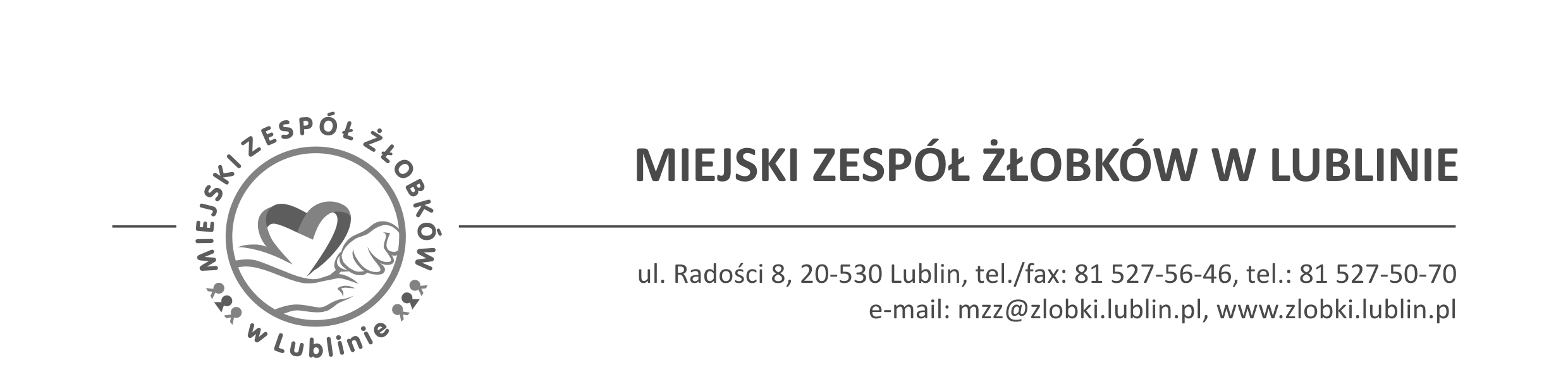 	Ogłoszenie o zamówieniu - Specyfikacja istotnych warunków zamówienia na usługi społeczne ZAMAWIAJĄCY:Gmina LublinMiejski Zespół Żłobków w Lublinieul. Wolska 520-411 Lublinzaprasza do złożenia oferty w postępowaniu prowadzonym w trybie podstawowym, na podstawie art. 275 ustawy z dnia 11 września 2019 roku Prawo zamówień publicznych( t.j. Dz.U. z 2022 r. poz. 1710 ze zm.), gdzie przedmiotem zamówienia jest:„Usługa grupowego ubezpieczenia na życie pracowników Miejskiego Zespołu Żłobków w Lublinie oraz członków ich rodzin”Postępowanie zostało oznaczone numerem:MZŻ.253-5/22…………………………………………………..podpis i pieczątka kierownika Zamawiającego Lublin, dn. 22-12-2022r.NAZWA I ADRES ZAMAWIAJĄCEGOZamawiający: 	Gmina Lublin, Plac Króla Władysława Łokietka 1, 20-109 Lublin, Miejski                                 Zespół Żłobków w LublinieWojewództwo: lubelskieJednostka prowadząca postępowanie: Miejski Zespół Żłobków w Lublinie	Adres:          	 ul. Wolska 5, 20-411 Lublin	Tel./ fax. :       	81 466 49 91	http:	www.zlobki.lublin.eu	Adres poczty elektronicznej:           	mzz@zlobki.lublin.euNazwa odbiorcy: Miejski Zespół Żłobków w Lublinie Adres skrzynki ePuap:/mzzlublin/Skrytka ESPAdres strony internetowej prowadzonego postępowania –https://biuletyn.lublin.eu/zlobki/zamowienia-publiczne/2022/	NIP:                          946-25-75-811	REGON:                  430910203	Godziny pracy Zamawiającego 7:30- 15:30.TRYB UDZIELENIA ZAMÓWIENIA Postępowanie jest prowadzone w trybie podstawowym, zgodnie z art. 275 pkt. 1 ustawy z dnia 11 września 2019 roku Prawo Zamówień Publicznych (t.j. Dz.U. z 2022 r. poz. 1710 ze zm.) zwaną w dalszej części ustawą Pzp. Postępowanie oznaczone jest jako: MZŻ.253-5/22. Wszelka korespondencja w tej sprawie będzie powoływać się na powyższe oznaczenie.W zakresie nieuregulowanym niniejszą Specyfikacją Warunków Zamówienia, zwaną dalej „SWZ”, zastosowanie mają przepisy ustawy Pzp. Załączniki do SWZ stanowią jej integralną część.Ilekroć w SWZ mowa o rozporządzeniu 2016/679, to rozumie się przez to Rozporządzenie Parlamentu Europejskiego i Rady (UE) 2016/679 z dnia 27 kwietnia 2016 r. w sprawie ochrony osób fizycznych w związku z przetwarzaniem danych osobowych i w sprawie swobodnego przepływu takich danych oraz uchylenia dyrektywy 95/46/WE (ogólne rozporządzenie o ochronie danych). Do czynności podejmowanych przez Zamawiającego i Wykonawców w postępowaniu o udzielenie zamówienia publicznego oraz do umów w sprawach zamówień publicznych stosuje się przepisy ustawy z dnia 23 kwietnia 1964r. kodeks cywilny (Dz.U. 2022 poz. 1360 ze zm.), jeżeli przepisy ustawy nie stanowią inaczej. Zamawiający nie przewiduje wyboru najkorzystniejszej oferty z możliwością prowadzenia negocjacji.OPIS PRZEDMIOTU ZAMÓWIENIA3.1. Przedmiotem zamówienia jest usługa dobrowolnego grupowego ubezpieczenia na życie pracowników Miejskiego Zespołu Żłobków w Lublinie oraz członków ich rodzin (współmałżonków i pełnoletnich dzieci) w 2 wariantach ubezpieczenia. Liczba osób zatrudnionych w Miejskim Zespole Żłobków w Lublinie - 335 osób. 3.2. Zakres zamówienia dotyczy dobrowolnej ochrony ubezpieczeniowej obejmującej życie pracowników Miejskiego Zespołu Żłobków w Lublinie, którzy zgłoszą chęć przystąpienia do ubezpieczenia i uiszczania składki za ubezpieczenie, ich współmałżonków i pełnoletnich dzieci. Przewidywana ilość osób do ubezpieczenia wynosi: 300 osób i jest to liczba obecnie ubezpieczonych. Zamawiający nie gwarantuje, że wszyscy pracownicy oraz współmałżonkowie i ich pełnoletnie dzieci skorzystają z możliwości przystąpienia do grupowego ubezpieczenia na życie. Jednocześnie liczba osób przystępujących do ubezpieczenia grupowego może ulec zwiększeniu po podpisaniu umowy. Zaproponowane przez wybranego Wykonawcę w ofercie warunki ubezpieczenia będą obowiązywać, bez względu na ilość osób, które przystąpią do ubezpieczenia. Szczegółowy opis przedmiotu zawiera załącznik nr 2 do SWZ tj. kosztorys cenowy.3.3. Zamawiający nie dopuszcza składania ofert częściowych.3.4. Kody CPV: 66511000-5  Usługi ubezpieczeń na życie66512000-2 Usługi ubezpieczeń od następstw nieszczęśliwych wypadków i ubezpieczeń zdrowotnych 66512210-7  Usługi dobrowolnego ubezpieczenia zdrowotnego66512220-0  Usługi ubezpieczenia medycznego85120000-6  Usługi medyczne i podobne3.5. Ogłoszenie o zamówieniu zamieszczono na miniportalu Urzędu Zamówień Publicznych, w Biuletynie Zamówień Publicznych i na BIP Zamawiającego https://biuletyn.lublin.eu/zlobki/zamowienia-publiczne/ oraz na stronie internetowej Zamawiającego www.zlobki.lublin.eu. Na w/w stronach internetowych znajdować się będą pytania zadawane przez Wykonawców i odpowiedzi, modyfikacje SWZ dokonywane przez Zamawiającego.3.6. Zamawiający informuje że postępowanie nie jest podzielone na części ponieważ zakres zamówienia jest możliwy do zrealizowania przez jednego Wykonawcę, nie jest skomplikowany.TERMIN WYKONANIA ZAMÓWIENIAUmowa w sprawie realizacji zamówienia zostanie zawarta na czas oznaczony. Termin wykonania zamówienia 24 m-ce  – nie wcześniej niż od 31.01.2023r. do 31.01.2025r.Wykonawca ma obowiązek realizować umowę na zasadach określonych w złożonej ofercie sporządzonej według wzoru – którego wzór stanowi załącznik nr 2 do SWZ.PODSTAWY WYKLUCZENIA I WARUNKI UDZIAŁU W POSTĘPOWANIU5.1. O udzielenie zamówienia mogą ubiegać się Wykonawcy, którzy: 5.1.1. nie podlegają wykluczeniu z postępowania na podstawie art. 108 oraz 109 ust. 1 pkt. 4 ustawy Pzp oraz art. 7 ust.1 ustawy z dnia 13 kwietnia 2022 r. o szczególnych rozwiązaniach w zakresie przeciwdziałania wspieraniu agresji na Ukrainę oraz służących ochronie bezpieczeństwa narodowego (Dz.U. 2022 poz. 835 ze zm.)Zamawiający informuję, że zgodnie z treścią art. 7 ust. 1 ustawy z dnia 13 kwietnia 2022 r. o szczególnych rozwiązaniach w zakresie przeciwdziałania wspieraniu agresji na Ukrainę oraz służących ochronie bezpieczeństwa narodowego (Dz.U. 2022 poz. 835 ze zm.), z postępowania o udzielenie zamówienia publicznego lub konkursu prowadzonego na podstawie ustawy Pzp wyklucza się:	5.1.1.1 Wykonawcę lub uczestnika konkursu wymienionego w wykazach określonych w rozporządzeniu 765/2006 i rozporządzeniu 269/2014 albo wpisanego na listę na podstawie decyzji w sprawie wpisu na listę rozstrzygającej o zastosowaniu środka, o którym mowa w art. 1 pkt 3 ustawy, 	5.1.1.2 Wykonawcę oraz uczestnika konkursu, którego beneficjentem rzeczywistym w rozumieniu ustawy z dnia 1 marca 2018r. o przeciwdziałaniu praniu pieniędzy oraz finansowaniu terroryzmu (Dz. U 2022r. poz. 593 i 665) jest osoba wymieniona w wykazach określonych w rozporządzeniu 765/2006 i rozporządzeniu 269/2014 albo wpisana na listę lub będąca takim beneficjentem rzeczywistym od dnia 24 lutego 2022r. o ile została wpisana na listę na podstawie decyzji w sprawie wpisu na listę rozstrzygającej o zastosowaniu środka, o którym mowa w art. 1 pkt. 3 ustawy, 	5.1.1.3 Wykonawcę oraz uczestnika konkursu, którego jednostką dominującą w rozumieniu art. 3 ust. 1 pkt.37 ustawy z dnia 29 września 1994r. o rachunkowości (Dz. U. 2021r. poz. 217, 2105 i 2106), jest podmiot wymieniony w wykazach określonych w rozporządzeniu 765/2006 i rozporządzeniu 269/2014 albo wpisany na listę lub będący taką jednostką dominującą od dnia 24 lutego 2022r. o ile został wpisany na listę na podstawie decyzji w sprawie wpisu na listę rozstrzygającej o zastosowaniu środka, o którym mowa w art. 1 pkt. 3 ustawy.   5. 1. 2. spełniają warunki udziału w postępowaniu dotyczące:5.1.2.1. zdolności do występowania w obrocie gospodarczym – Zamawiający nie określa szczegółowo tego warunku udziału w postępowaniu, 5.1.2.2. uprawnień do prowadzenia określonej działalności gospodarczej lub zawodowej, o ile wynika to z odrębnych przepisów – Zamawiający wymaga posiadanie aktualnego (na okres trwania umowy) zezwolenia właściwego organu na prowadzenie działalności ubezpieczeniowej na terytorium Rzeczpospolitej Polskiej w zakresie objętym przedmiotem zamówienia, wymaganego ustawą z dnia 22 maja 2003r. o działalności ubezpieczeniowej i reasekuracyjnej (Dz.U. 2022 poz. 2283) lub dokument potwierdzający, że Wykonawca jest wpisany do jednego z rejestrów zawodowych lub handlowych, prowadzonych w państwie członkowskim Unii Europejskiej, w którym Wykonawca ma siedzibę lub miejsce zamieszkania, prowadzącego możliwość wykonania działalności ubezpieczeniowej, a w przypadku gdy rozpoczęli oni działalność przed wejściem w życie ustawy z dnia 28 lipca 1990r. o działalności ubezpieczeniowej (Dz. U 1990 nr 59 poz. 344) zaświadczenie Ministra Finansów o posiadaniu zgody na wykonanie działalności ubezpieczeniowej lub na podstawie innego dokumentu potwierdzającego możliwość wykonania działalności ubezpieczeniowej, w przypadku prowadzenia działalności na podstawie innej niż zezwolenie. 5. 1.2.3.sytuacji ekonomicznej lub finansowejZamawiający nie stawia szczególnych wymagań odnośnie spełniania powyższego warunku.5.1.2.4. zdolności technicznej lub zawodowejZamawiający nie stawia szczególnych wymagań odnośnie spełniania powyższego warunku.Zamawiający dokona oceny spełnienia warunków udziału w postępowaniu, metodą warunku granicznego - spełnia /nie spełnia na podstawie treści złożonych przez Wykonawców oświadczeń i dokumentów zawartych w pkt. 6 SWZ.5.2.  Postanowienia dotyczące podstaw wykluczenia znajdują odpowiednie zastosowanie do podwykonawców, na których zasobach Wykonawca nie polega – zarówno na etapie prowadzonego postępowania o udzielenie zamówienia, jak też na etapie realizacji umowy w sprawie zamówienia. Zamawiający w odniesieniu do tych podwykonawców wymaga przedłożenia dokumentów wymienionych w rozdziale 6.1 SWZ.5.3.     W przypadku wykonawców wspólnie ubiegających się o zamówienie w stosunku do żadnego z Wykonawców nie mogą zachodzić podstawy do wykluczenia z postępowania określone w pkt. 5.11 SWZ5.4.    Wykonawca, który podlega wykluczeniu na podstawie art. 108 ust. 1 pkt. 1, 2 i 5 oraz art. 109 ust. 1 pkt. 4  ustawy Pzp, może przedstawić dowody na to, że podjęte przez niego środki są wystarczające do wykazania jego rzetelności, w szczególności wykazać spełnienie przesłanek określonych  w art. 110 ust. 2 ustawy Pzp5.5.   Zamawiający może wykluczyć Wykonawcę na każdym etapie postępowania o udzielenie zamówienia.5.6.     Zgodnie z art. 118 ustawy Pzp Wykonawca może w celu potwierdzenia spełniania warunków udziału w postępowaniu lub kryteriów selekcji, w stosownych sytuacjach oraz w odniesieniu do konkretnego zamówienia, lub jego części, polegać na zdolnościach technicznych lub zawodowych lub sytuacji finansowej lub ekonomicznej podmiotów udostępniających zasoby, niezależnie od charakteru prawnego łączących go z nimi stosunków prawnych.5.7.    Wykonawca, który polega na zdolnościach lub sytuacji podmiotów udostępniających zasoby, składa, wraz z ofertą, zobowiązanie podmiotu udostępniającego zasoby do oddania mu do dyspozycji niezbędnych zasobów na potrzeby realizacji danego zamówienia lub inny podmiotowy środek dowodowy potwierdzający, że Wykonawca realizując zamówienie, będzie dysponował niezbędnymi zasobami tych podmiotów. Wzór zobowiązania stanowi załącznik nr 12 do SWZ.Zobowiązanie podmiotu udostępniającego zasoby, o którym mowa w pkt. 5.6 SWZ, potwierdza, że stosunek łączący wykonawcę z podmiotami udostępniającymi zasoby gwarantuje rzeczywisty dostęp do tych zasobów oraz określa w szczególności:5.8.1  zakres dostępnych wykonawcy zasobów podmiotu udostępniającego zasoby;5.8.2 sposób i okres udostępnienia wykonawcy i wykorzystania przez niego zasobów podmiotu udostępniającego te zasoby przy wykonywaniu zamówienia;5.8.3 czy i w jakim zakresie podmiot udostępniający zasoby, na zdolnościach którego wykonawca polega w odniesieniu do warunków udziału w postępowaniu dotyczących wykształcenia, kwalifikacji zawodowych lub doświadczenia, zrealizuje roboty budowlane lub usługi, których wskazane zdolności dotyczą.Wykonawca, który będzie polegał na zdolnościach lub sytuacji podmiotów udostępniających zasoby określa sposób i okres udostępnienia Wykonawcy a także wykorzystania przez niego zasobów podmiotu udostępniającego te zasoby przy wykonywaniu zamówienia jak również czy i w jakim zakresie podmiot udostępniający zasoby, na zdolnościach którego wykonawca polega w odniesieniu do warunków udziału               w postępowaniu dotyczących wykształcenia, kwalifikacji zawodowych lub doświadczenia, zrealizuje roboty budowlane lub usługi, których wskazane zdolności dotyczą.Zamawiający ocenia, czy udostępniane wykonawcy przez podmioty udostępniające zasoby zdolności techniczne lub zawodowe lub ich sytuacja finansowa lub ekonomiczna, pozwalają na wykazanie przez wykonawcę spełniania warunków udziału w postępowaniu, o których mowa w pkt. 5.1.2 SWZ , oraz, jeżeli to dotyczy, kryteriów selekcji, a także bada, czy nie zachodzą wobec tego podmiotu podstawy wykluczenia, które zostały przewidziane względem Wykonawcy.Podmiot, który zobowiązał się do udostępnienia zasobów, odpowiada solidarnie                               z Wykonawcą, który polega na jego sytuacji finansowej lub ekonomicznej, za szkodę poniesioną przez zamawiającego powstałą wskutek nieudostępnienia tych zasobów, chyba że za nieudostępnienie zasobów podmiot ten nie ponosi winy.Jeżeli zdolności techniczne lub zawodowe, sytuacja ekonomiczna lub finansowa podmiotu udostępniającego zasoby nie potwierdzają spełniania przez Wykonawcę warunków udziału w postępowaniu lub zachodzą wobec tego podmiotu podstawy wykluczenia, Zamawiający żąda, aby Wykonawca w terminie określonym przez Zamawiającego zastąpił ten podmiot innym podmiotem lub podmiotami albo wykazał, że samodzielnie spełnia warunki udziału w postępowaniu.Wykonawca nie może, po upływie terminu składania ofert, powoływać się na zdolności lub sytuację podmiotów udostępniających zasoby, jeżeli na etapie składania wniosków                            o dopuszczenie do udziału w postępowaniu albo ofert nie polegał on w danym zakresie na zdolnościach lub sytuacji podmiotów udostępniających zasoby.w tym podwykonawców, dostawców lub podmiotów, na których zdolności polega się w rozumieniu dyrektyw w sprawie zamówień publicznych, w przypadku gdy przypada na nich ponad 10 % wartości zamówienia.
WYKAZ WYMAGANYCH DOKUMENTÓW I PODMIOTÓW ŚRODKÓW DOWODOWYCH.Dokumenty składane razem z ofertą – Wykonawca sporządzając ofertę na Formularzu ofertowym zgodnie z załącznikiem nr 1 do SWZ oraz do oferty musi dołączyć: 6.1. Oświadczenie o spełnieniu warunków udziału w postępowaniu oraz niepodleganiu wykluczeniu - którego wzór stanowi załącznik nr 4 do SWZ,6.1.1.  Oświadczenie, o którym mowa w pkt. 6.1 SWZ składają odrębnie:  6.1.6.1 Wykonawca/każdy spośród Wykonawców wspólnie ubiegających się                        o udzielenie zamówienia.  W takim przypadku oświadczenie potwierdza brak podstaw wykluczenia Wykonawcy oraz spełnianie warunków udziału                           w postępowaniu w zakresie, w jakim każdy z Wykonawców wykazuje spełnianie warunków udziału w postępowaniu, 6.1.6.2. Podmiot trzeci, na którego potencjał powołuje się Wykonawca celem potwierdzenia spełnienia warunków udziału w postępowaniu. W takim przypadku oświadczenie potwierdza brak podstaw wykluczenia podmiotu oraz spełnianie warunków udziału w postępowaniu w zakresie, w jakim podmiot udostępnia swoje zasoby Wykonawcy, Wykonawca, który powołuje się na zasoby innych podmiotów, w celu wykazania braku istnienia wobec nich podstaw wykluczenia oraz spełniania, w zakresie, w jakim powołuje się na ich zasoby, warunków udziału w postępowaniu składa także jednolite dokumenty dotyczące tych podmiotów.6.1.6.3. Wykonawca, który zamierza powierzyć wykonanie części zamówienia podwykonawcom, w celu wykazania braku istnienia wobec nich podstaw wykluczenia z udziału w postępowaniu składa jednolite dokumenty dotyczące podwykonawców. Oświadczenie Wykonawcy dotyczące braku podstaw wykluczenia na podstawie art. 7 ust 1 ustawy z dnia 13 kwietnia 2022 r. o szczególnych rozwiązaniach w zakresie przeciwdziałania wspieraniu agresji na Ukrainę oraz służących ochronie bezpieczeństwa narodowego- którego wzór stanowi załącznik nr 6 do SWZ,Kosztorys cenowy - którego wzór stanowi załącznik nr 2 do SWZ oraz  Formularz ofertowy - którego wzór stanowi załącznik nr 1 do SWZ,6.4. Dowody dot. „samooczyszczenia” – w przypadku podlegania wykluczeniu na podstawie art. 108 ust. 1 pkt. 1, 2 i 5  oraz art. 109 ust. 1 pkt. 4 ustawy Pzp Wykonawca może przedstawić dowody, o których mowa w pkt. 6 SWZ (jeżeli dotyczy), 6.5. Pełnomocnictwo (jeżeli dotyczy), 6.5.1.   gdy umocowane osoby składają ofertę nie wynika z dokumentów potwierdzających umocowanie do reprezentowania, Wykonawca, który składa ofertę za pośrednictwem pełnomocnika, powinien dołączyć do oferty dokument pełnomocnictwa obejmujący swym zakresem umocowanie do złożenia oferty lub do złożenia oferty i podpisania umowy. Obowiązek ten stosuje się odpowiednio do osoby działającej w imieniu podmiotu udostępniającego zasoby na zasadach określonych w art. 118 ustawy Pzp, 6.5.2.  w przypadku Wykonawców ubiegających się wspólnie o udzielenie zamówienia Wykonawcy zobowiązani są do ustanowienia pełnomocnika. Dokument pełnomocnictwa, z treści którego będzie wynikało umocowanie do reprezentowania                    w postępowaniu o udzielenie zamówienia tych Wykonawców należy złożyć do oferty, 6.5.3.    Pełnomocnictwo sporządzone w języku obcym przekazuje się wraz z tłumaczeniem na język polski. 6.6. Oświadczenie Wykonawców wspólnie ubiegających się o udzielenie zamówienia – Wykonawcy wspólnie ubiegający się o udzielenie zamówienia polegać mogą na zdolnościach tych Wykonawców, którzy wykonają dostawy, do realizacji których te zdolności są wymagane. W takiej sytuacji Wykonawcy zobowiązani są dołączyć do oferty oświadczenie,       z którego wynika które dostawy wykonują poszczególni Wykonawcy, którego wzór stanowi załącznik nr 8 do SWZ (jeżeli dotyczy)6.7. Zobowiązanie podmiotu trzeciego – Zobowiązanie podmiotu trzeciego udostępniającego zasoby lub inny podmiotowy środek dowodowy, o którym mowa w pkt. 5.6 SWZ, potwierdzający, że stosunek łączący Wykonawcę z podmiotami udostępniającymi zasoby gwarantuje rzeczywisty dostęp do tych zasobów oraz określający w szczególności; zakres dostępnych Wykonawcy zasobów podmiotu udostępniającego zasoby, sposób i okres udostępnienia Wykonawcy i wykorzystania przez niego zasobów podmiotu udostępniającego te zasoby przy wykonywaniu zamówienia, czy i w jakim zakresie podmiot udostępniający zasoby, na zdolnościach którego Wykonawca polega w odniesieniu do warunków udziału                 w postępowaniu dotyczących wykształcenia, kwalifikacji zawodowych lub doświadczenia, zrealizuje usługi, których wskazane zdolności dotyczą, zgodnie ze wzorem stanowiącym załącznik nr 9 do SWZ.  (jeżeli dotyczy).6.8.   Zastrzeżenie tajemnicy przedsiębiorstwa – w sytuacji, gdy oferta lub inne dokumenty składane w toku postępowania będą zawierały tajemnice przedsiębiorstwa, Wykonawca, wraz                              z przekazaniem takich informacji, zastrzega, że nie mogą być one udostępniane, oraz wykazuje, że zastrzeżone informacje stanowią tajemnice przedsiębiorstwa w rozumieniu przepisów ustawy z 16 kwietnia 1993r. o zwalczaniu nieuczciwej konkurencji (Dz. U. 2022 poz. 1233) (jeżeli dotyczy) 6.9. Zgodnie z art. 274 ust. 1 ustawy Pzp, Zamawiający przed wyborem najkorzystniejszej oferty wezwie Wykonawcę, którego oferta została najwyżej oceniona, do złożenia w wyznaczonym terminie, nie krótszym niż 5 dni, aktualnych na dzień złożenia, następujących podmiotowych środków dowodowych niezbędnych do przeprowadzenia postępowania potwierdzających brak podstaw wykluczenia oraz spełnienie warunków udziału w postępowaniu:6.9.1.  oświadczenia, w zakresie art. 108 ust. 1 pkt. 5 ustawy Pzp, o braku przynależności do tej samej grupy kapitałowej w rozumieniu ustawy z dnia 16 lutego 2007 r. o ochronie konkurencji  i konsumentów (Dz. U. z 2021 r. poz. 275 ze zm.), z innym Wykonawcą, który złożył odrębną ofertę, albo oświadczenia o przynależności do tej samej grupy kapitałowej wraz z dokumentami lub informacjami potwierdzającymi przygotowanie oferty niezależnie od innego Wykonawcy należącego do tej samej grupy kapitałowej, zgodnie ze wzorem stanowiącym załącznik nr 5 do SWZ;6.9.2.Informacji z Krajowego Rejestru Karnego w zakresie określonym w art. 108 ust. 1  pkt. 1, 2 i 4  ustawy Pzp wystawionej nie wcześniej niż 6 miesięcy przed upływem terminu składania ofert;   6.9.3.Odpis lub informacja z Krajowego Rejestru Sądowego lub z Centralnej Ewidencji i Informacji o Działalności Gospodarczej, sporządzony nie wcześniej niż 3 miesiące przed złożeniem, jeżeli odrębne przepisy wymagają wpisu do rejestru lub ewidencji -  celu potwierdzenia braku podstaw wykluczenia na podstawie art. 109 ust. 1 pkt. 4 ustawy Pzp (wskazany termin 3 miesięcy określony został w § 2 ust. 1 pkt. 6 Rozporządzenia Ministra Rozwoju, Pracy i Technologii z dnia 23 grudnia 2020r. w sprawie podmiotowych środków dowodowych oraz innych dokumentów lub oświadczeń, jakich może żądać Zamawiający od Wykonawcy (Dz. U. 2020 poz. 2415 ze zm.).  6.9.4. Oświadczenia Wykonawcy o aktualności informacji zawartych w oświadczeniu, o którym mowa w art. 125 ust 1 ustawy Pzp, w zakresie podstaw wykluczenia z postępowania wskazanych przez Zamawiającego, o których mowa w art. 108 ust. 1 pkt. 3-6 ustawy Pzp, zgodnie ze wzorem stanowiącym załącznik nr 10 do SWZ6.9.5. Aktualne zezwolenie na prowadzenie działalności ubezpieczeniowej wydane przez organ nadzoru zgodnie z ustawą z dnia 11 września 2015r. o działalności ubezpieczeniowej i reasekuracyjnej (Dz.U. 2022 poz. 2283) lub inny dokument potwierdzający możliwość prowadzenia tego rodzaju działalności w przypadku prowadzenia działalności na podstawie innej niż zezwolenie. 6.10. Wykonawca powyższe dokumenty na wezwanie Zamawiającego winien złożyć za pośrednictwem mini Portal.6.11. Jeżeli Wykonawca ma siedzibę lub miejsce zamieszkania poza granicami Rzeczypospolitej Polskiej, zamiast informacji z Krajowego Rejestru Karnego, o której mowa w 6.9.2. SWZ składa informację z odpowiedniego rejestru, takiego jak rejestr sądowy, albo, w przypadku braku takiego rejestru, inny równoważny dokument wydany przez właściwy organ sądowy lub administracyjny kraju, w którym wykonawca ma siedzibę lub miejsce zamieszkania,                     w zakresie, o którym mowa w 6.9.2. SWZ.6.12. Jeżeli Wykonawca ma siedzibę lub miejsce zamieszkania poza granicami Rzeczypospolitej Polskiej, zamiast odpisu albo informacji z Krajowego Rejestru Sądowego lub z Centralnej Ewidencji  i Informacji o Działalności Gospodarczej, o których mowa w pkt. 6.9.3 SWZ powyżej składa dokument lub dokumenty wystawione w kraju, w którym Wykonawca ma siedzibę lub miejsce zamieszkania, potwierdzające, że nie otwarto jego likwidacji, nie ogłoszono upadłości, jego aktywami nie zarządza likwidator lub sąd, nie zawarł układu                      z wierzycielami, jego działalność gospodarcza nie jest zawieszona ani nie znajduje się on w innej tego rodzaju sytuacji wynikającej z podobnej procedury przewidzianej w przepisach miejsca wszczęcia tej procedury. 6.13. Dokument, o którym mowa w pkt. 6.11 SWZ powinien być wystawiony nie wcześniej niż 6 miesięcy przed jego złożeniem. Dokumenty, o których mowa w pkt. 6.12 SWZ powinny być wystawione nie wcześniej niż 3 miesiące przed ich złożeniem. 6.14. Jeżeli w kraju, w którym Wykonawca ma siedzibę lub miejsce zamieszkania, nie wydaje dokumentu o którym mowa w 6.9.3. SWZ, zastępuje się je odpowiednio w całości lub                      w części dokumentem zawierającym odpowiednio oświadczenie Wykonawcy, ze  wskazaniem osób lub osób uprawnionych do jego reprezentacji, lub oświadczenie osoby, której dokument miał dotyczyć, złożone pod przysięgą, lub, jeżeli w  kraju, w którym Wykonawca ma siedzibę lub miejsce zamieszkania nie ma przepisów o oświadczeniu pod przysięgą, złożone przed organem sądowym lub administracyjnym, notariuszem, organem samorządu zawodowego lub gospodarczego, właściwym ze względu na siedzibę lub miejsce zamieszkania Wykonawcy. Przepis pkt. 6.15.SWZ stosuje się. 6.15. Do podmiotów udostępniających zasoby na zasadach określonych w art. 118 ustawy pzp mających siedzibę lub miejsce zamieszkania poza terytorium Rzeczypospolitej Polskiej, przepisy pkt. 6.10-6.14 SWZ  stosuje się odpowiednio. 6.16. Okresy wyrażone w latach lub miesiącach, liczy się wstecz od dnia w którym upływa termin składania ofert. W przypadku, gdy Wykonawca dla potwierdzenia spełnienia warunków udziału w postępowaniu załączy dokumenty zawierające kwoty wyrażone w walutach innych niż złoty polski, Zamawiający przeliczy je na złoty polski. Do przeliczenia zostanie zastosowany średni kurs walut NBP obowiązujący w dniu publikacji ogłoszenia                                       o zamówieniu. 6.17. Dokumenty wymienione w pkt. 6.9 SWZ sporządza się w postaci elektronicznej, opatruje się kwalifikowanym podpisem elektronicznymi przekazuje przy użyciu środków komunikacji elektronicznej.  Informacje, oświadczenia lub dokumenty, inne niż określone w zdaniu poprzednim sporządza się w postaci elektronicznej lub jako tekst wpisany bezpośrednio do wiadomości przekazywanej przy użyciu środków komunikacji elektronicznej.6.18. Podmiotowe środki dowodowe, przedmiotowe środki dowodowe oraz inne dokumenty lub oświadczenia, sporządzone w języku obcym przekazuje się wraz z tłumaczeniem na język polski. 6.19. W przypadku gdy podmiotowe środki dowodowe, przedmiotowe środki dowodowe, inne dokumenty, lub dokumenty potwierdzające umocowanie do reprezentowania odpowiednio Wykonawcy, Wykonawców wspólnie ubiegających się o udzielenie zamówienia publicznego, podmiotu udostępniającego zasoby na zasadach określonych w art. 118 ustawy Pzp, zwane dalej „dokumentami potwierdzającymi umocowanie do reprezentacji”, zostały wystawione przez upoważnione podmioty inne niż Wykonawca, Wykonawca wspólnie ubiegających się                 o udzielenie zamówienia, podmiot udostępniający zasoby lub podwykonawca, zwane dalej „upoważnionymi podmiotami”, jako dokument elektroniczny, przekazuje się ten dokument. 6.20. W przypadku gdy podmiotowe środki dowodowe, przedmiotowe środki dowodowe, inne dokumenty, lub dokumenty potwierdzające umocowanie do reprezentowania, zostały wystawione przez upoważnione podmioty jako dokument w postaci papierowej przekazuje się cyfrowe odwzorowanie tego dokumentu opatrzone kwalifikowanym podpisem elektronicznym, podpisem zaufania lub podpisem osobistym, poświadczające zgodność cyfrowego odwzorowania z dokumentem w postaci papierowej. 6.21. Poświadczenia zgodności cyfrowego odwzorowania z dokumentem w postaci papierowej,                   o którym mowa w 6.16 SWZ, dokonuje w przypadku:	6.21.1. Podmiotowych środków dowodowych oraz dokumentów potwierdzających umocowanie do reprezentowania – odpowiednio Wykonawca, Wykonawca wspólnie ubiegających się o udzielenie zamówienia, podmiot udostępniający zasoby lub podwykonawca, w zakresie podmiotowych środków dowodowych lub dokumentów potwierdzających umocowanie do reprezentowania, które każdego                     z nich dotyczą. 6.21.2.     Podmiotowych środków dowodowych – odpowiednio Wykonawca lub Wykonawca wspólnie ubiegających się o udzielenie zamówienia. 6.21.3.  Innych dokumentów – odpowiednio Wykonawca lub Wykonawca wspólnie ubiegających się o udzielenie zamówienia, w zakresie dokumentów, które każdego z nich dotyczą. 6.22. Poświadczenia zgodności cyfrowego odwzorowania z dokumentem w postaci papierowej, może również dokonać notariusz. 6.23. Przez cyfrowe odwzorowanie należy rozumieć dokument elektroniczny będący kopią elektroniczną treścią zapisanej w postaci papierowej, umożliwiający zapoznanie się z                           tą treścią i jej zrozumienie, bez konieczności bezpośredniego dostępu do oryginału. 6.24. Podmiotowe środki dowodowe, w tym oświadczenie o którym mowa w art. 117 ust. 4 ustawy Pzp oraz zobowiązanie podmiotu udostępniającego zasoby, przedmiotowe środki dowodowe niewystawione przez upoważnione podmioty, oraz pełnomocnictwo przekazuje się w postaci elektronicznej i opatruje się kwalifikowanym podpisem elektronicznym, podpisem zaufanym lub podpisem osobistym. 6.25. W przypadku gdy podmiotowe środki dowodowe, w tym oświadczenie o którym mowa w art. 117 ust. 4 ustawy Pzp oraz zobowiązanie podmiotu udostępniającego zasoby, przedmiotowe środki dowodowe niewystawione przez upoważnione podmioty lub pełnomocnictwo, zostały sporządzone jako dokument w postaci papierowej i opatrzone własnoręcznym podpisem, przekazuje się cyfrowe odwzorowanie tego dokumentu opatrzone kwalifikowanym podpisem elektronicznym, podpisem zaufanym lub podpisem osobistym, poświadczającym zgodność cyfrowego odwzorowania z dokumentem w postaci papierowej. 6.26. Poświadczenia zgodności cyfrowego odwzorowania z dokumentem w postaci papierowej, dokonuje w przypadku: 6.26.1. Podmiotowych środków dowodowych – odpowiednio Wykonawca, Wykonawca wspólnie ubiegający się o udzielenie zamówienia, podmiot udostępniający zasoby lub podwykonawca, w zakresie podmiotowych środków dowodowych, które każdego z nich dotyczą, 6.26.2. Podmiotowego środka dowodowego, oświadczenia lub zobowiązania podmiotu udostępniającego zasoby – odpowiednio Wykonawca lub Wykonawca wspólnie ubiegających się o udzielenie zamówienia6.26.3. Pełnomocnictwa – mocodawca6.27. Poświadczenie zgodności cyfrowego odwzorowania z dokumentem w postaci papierowej, może dokonać również notariusz.   6.28.  Sposób sporządzania oraz sposób przekazywania dokumentów opisane zostały szczegółowo w rozporządzeniu Prezesa Rady Ministrów z dnia 30 grudnia 2020r. w sprawie sposobu sporządzania i przekazywania informacji oraz wymagań technicznych dla dokumentów elektronicznych oraz środków komunikacji elektronicznej w postępowaniu o udzielenie zamówienia publicznego lub konkursie (Dz. U. z 2020r. poz. 2452). wskazanie osób uprawnionych do komunikowania się z wykonawcamiZamawiający informuje, że osobą uprawnioną do komunikowania się z Wykonawcami jest Starszy Inspektor ds. Zamówień Publicznych Pani Justyna Stawecka i Inspektor ds. zamówień publicznych Pani Iwona Puchala. 8. informacje o środkach komunikacji elektronicznej, przy użyciu których zamawiający będzie komunikował się z wykonawcami, oraz informacje o wymaganiach technicznych i organizacyjnych sporządzania, wysyłania i odbierania korespondencji elektronicznej.8.1. W postępowaniu o udzielenie zamówienia komunikacja między Zamawiającym                                   a Wykonawcami odbywa się przy użyciu mini portalu, który dostępny jest pod adresem: https://miniportal.uzp.gov.pl/ePUAPu, oraz skrzynki EPUAP pod adresem: /mzzlublin/SkrytkaESP. MiniPortal to jest narzędzie, które umożliwia realizację procesu związanego z udzieleniem zamówień publicznych przy użyciu środków komunikacji elektronicznej, służące w szczególności do przekazywania ofert, oświadczeń i dokumentów. 8.2. Wykonawca zamierzający wziąć udział w postępowaniu o udzielenie zamówienia publicznego, musi posiadać konto ePUAP. Wykonawca posiadający konto na ePUAP ma dostęp do następujących formularzy: „formularz oferty, zmiany, wycofania oferty lub wniosku” oraz do „formularza do komunikacji”. 8.3. Wymagania techniczne i organizacyjne wysyłania i odbierania dokumentów elektronicznych, elektronicznych kopii dokumentów i oświadczeń oraz informacji przekazywanych przy ich użyciu opisane zostały w Regulaminie korzystania z systemu mini portal tj.  https://miniportal.uzp.gov.pl/WarunkiUslugi, oraz w Warunkach korzystania z elektronicznej platformy usług administracji publicznej (ePUAP) tj. https://www.gov.pl/web/gov/warunki-korzystania. 8.4. Wszelkie dokumenty elektroniczne, oświadczenia a także ich kopie, powinny być składane przez Wykonawcę za pośrednictwem Formularza do komunikacji w formie załączników. Zamawiający również dopuszcza możliwość złożenia dokumentów o których mowa powyżej za pomocą poczty elektronicznej, na wskazany w pkt. 8.1 SWZ adres e-mail. 8.5. Zamawiający, zgodnie z  § 2 Rozporządzenia Prezesa Rady Ministrów z dnia 30 grudnia 2020r. w sprawie sposobu sporządzania i przekazywania informacji oraz wymagań technicznych dla dokumentów elektronicznych oraz środków komunikacji elektronicznej postępowaniu o udzielenie zamówienia publicznego lub konkursie (Dz.U. 2020 poz. 2452 ze zm.) określa dopuszczalny format kwalifikowanego podpisu elektronicznego jako:8.5.1. dokumenty w formacie „PDF” należy podpisywać formatem PAdES, 8.5.2. Zamawiający dopuszcza podpisywanie dokumentów w formacie innym niż „PDF”, wtedy należy użyć formatu XAdES.  Zamawiający, zgodnie z  § 2 Rozporządzenia Prezesa Rady Ministrów z dnia 30 grudnia 2020r. w sprawie sposobu sporządzania i przekazywania informacji oraz wymagań technicznych dla dokumentów elektronicznych oraz środków komunikacji elektronicznej postępowaniu o udzielenie zamówienia publicznego lub konkursie (Dz.U. 2020 poz. 2452 ze zm.), określa niezbędne wymagania sprzętowo- aplikacyjne umożliwiające prace tj.:8.5.2.1. stały dostęp do sieci Internet o gwarantowanej przepustowości nie mniej niż 512 kb/s8.5.2.2. komputer klasy PC lub MAC o następującej konfiguracji: pamięć min. 2 GB Ram, procesor Intel IV 2 GHZ lub jego nowsza wersja, jeden z systemów operacyjnych – MS Windows, Mac Osx104, Linux, lub ich nowszej wersji, 8.5.2.3. zainstalowana przeglądarka internetowa EDGE, Chrome lub FireFox w najnowszej dostępnej wersji, 8.5.2.4. włączona obsługa JavaScript, 8.5.2.5. zainstalowany program Adrobe Acrobat Reader lub inny obsługujący format plików .pdf,     8.6. Wykonawca w regulaminie korzystania z miniportalu oraz w regulaminie ePUAP uzyska informację na temat wymagań technicznych i organizacyjnych wysyłania i odbierania dokumentów o których mowa w pkt. 8.3. SWZ.8.7. Maksymalny rozmiar plików przesyłanych przy wykorzystaniu formularzy do: złożenia, zmiany, wycofania oferty lub wniosku oraz do komunikacji wynosi 150 MB. W celu załączenia większej ilości dokumentów w jednym załączniku należy po podpisaniu kwalifikowanym podpisem elektronicznym, skompresować w formacie ZIP, i załączyć do formularza.8.8. Za datę przekazania oferty, wniosków, zawiadomień, dokumentów elektronicznych, oświadczeń lub elektronicznych kopii dokumentów a także innych informacji przyjmuje się datę ich przekazania na ePUAP.8.9. Na liście wszystkich postępowań na mini portalu oraz w załącznikach SWZ znajduje się identyfikator postępowania i klucz publiczny dla danego postępowania o udzielenie zamówienia publicznego.8.10. Zamawiający zaleca, aby dokumenty podpisane kwalifikowanym podpisem elektronicznym Wykonawca zapisał w formacie PDF z wykorzystaniem funkcji programów, przy pomocy, których Wykonawca otworzył załączniki tj. np. WORD czy też EXCEL. Zapisane pliki PDF Wykonawca obowiązany jest podpisać elektronicznie - podpisać kwalifikowanym podpisem elektronicznym. 8.11. Zamawiający nie przewiduje zwrotu kosztów udziału w postępowaniu, w tym zwrotu kosztów poniesionych z tytułu nabycia kwalifikowanego podpisu elektronicznego.9. WYMAGANIA DOTYCZĄCE WADIUMZamawiający nie żąda od Wykonawców wniesienia wadium. 10. TERMIN ZWIĄZANIA OFERTĄ10.1.  Zgodnie z art. 307 ust. 1 pkt. 1 ustawy Pzp, Wykonawca zostaje związany złożoną ofertą przez okres 30 dni od dnia upływu składania ofert, przy czym pierwszym dniem terminu związania ofertą jest dzień, w którym upływa termin składania ofert. 10.2.  Na podstawie art. 307 ust. 2 w przypadku gdy wybór najkorzystniejszej oferty nie nastąpi przed upływem terminu związania ofertą, o którym mowa w pkt. 10.1 SWZ, Zamawiający przed upływem terminu związania ofertą, zwraca się jednokrotnie do Wykonawców o wyrażenie zgody na przedłużenie tego terminu o wskazywany przez niego okres, nie dłuższy niż 30 dni.10.3.  Zamawiający odrzuci ofertę, jeżeli Wykonawca nie wyrazi pisemnej zgody, na przedłużenie terminu związania ofertą.11. SPOSÓB PRZYGOTOWANIA OFERTY11.1. Wykonawca składa ofertę przy użyciu formularza do złożenia, zmiany, wycofania oferty lub wniosku udostępnionego również na miniPortalui dostępnego na ePUAP. Na mini portalu dostępny jest klucz publiczny niezbędny do zaszyfrowania oferty przez Wykonawcę. Wykonawca w formularzu oferty/wniosku jest zobowiązany podać adres skrzynki ePUAP, na którym prowadzona będzie korespondencja związana z postępowaniem o udzielenie zamówienia publicznego. Zamawiający nie dopuszcza złożenia ofert na adres e-mail.11.2. Zamawiający wymaga, aby każda pozycja w kosztorysie cenowym, którego wzór stanowi załącznik nr 2 do SWZ, była wypełniona. Nie wypełnienie przez Wykonawcę jakiejkolwiek z pozycji w wybranej części spowoduje odrzucenie oferty tego Wykonawcy w zakresie tej części. Produkty żywnościowe będące przedmiotem zamówienia muszą odpowiadać wszelkim normom i standardom dopuszczającym je do sprzedaży i spożycia.11.3. Oferta musi zawierać  oświadczenia i dokumenty wskazane w pkt.6.1-6.8 SWZ z tym, że wskazane w pkt. 6.4- 6.8 SWZ jeśli dotyczy.11.4. Ofertę należy złożyć z zachowaniem formy elektronicznej w formacie danych np. .doc, .docx, .pdf. Oferta powinna być podpisana kwalifikowanym podpisem elektronicznym.                               W Regulaminie korzystania z mini portal został opisany sposób złożenia oferty, w tym zaszyfrowania oferty. 11.5. Sposób sporządzania oraz sposób przekazywania dokumentów opisane zostały szczegółowo          w rozporządzeniu Prezesa Rady Ministrów z dnia 30 grudnia 2020r. w sprawie sposobu sporządzania i przekazywania informacji oraz wymagań technicznych dla dokumentów elektronicznych oraz środków komunikacji elektronicznej w postępowaniu o udzielenie zamówienia publicznego lub konkursie (Dz. U. z 2020r. poz. 2452). 11.6. Oferta wraz z załącznikami powinna być podpisana przez osobę upoważnioną do reprezentowania Wykonawcy elektronicznym podpisem kwalifikowanym przez osobę uprawnioną, zgodnie z formą reprezentacji określoną w rejestrze sądowym lub innym dokumencie, właściwym dla danej formy organizacyjnej Wykonawcy, ewentualnie przez osobę umocowaną (na podstawie pełnomocnictwa wydanego przez osoby uprawnione).11.7. Oferta musi być sporządzona w języku polskim, w przypadku złożenia dokumentów                       w obcym języku Wykonawca ma obowiązek wraz z tym dokumentem złożyć jego tłumaczenie na język polski. Zamawiający informuje, że całe postępowanie prowadzone jest wyłącznie w języku polskim.11.8.  Zamawiający zastrzega złożenie przez Wykonawcę tylko jednej oferty. Złożenie większej liczby ofert spowoduje odrzucenie wszystkich ofert złożonych przez danego Wykonawcę w tej części.11.9.   Treść złożonej oferty musi odpowiadać treści SWZ.11.10.  Wykonawca ponosi wszelkie koszty związane z przygotowaniem i złożeniem oferty.11.11. Zgodnie z art. 74 ust 1 ustawy Pzp, oferty składane w postępowaniu o zamówienie publiczne są jawne i podlegają udostępnieniu na wniosek od chwili ich otwarcia, z wyjątkiem informacji stanowiących tajemnicę przedsiębiorstwa w rozumieniu ustawy z dnia 16 kwietnia 1993 r. o zwalczaniu nieuczciwej konkurencji (t.j. Dz. U. z 2022 r. poz. 1233 ze zm.), jeśli Wykonawca w terminie składania ofert zastrzegł, że nie mogą one być udostępniane a także w przypadku gdy Wykonawca wykazał, iż informacje zastrzeżone stanowią tajemnicę przedsiębiorstwa. 11.12. Wszelkie pliki zawierające informacje zastrzeżone przez Wykonawcę jako tajemnica przedsiębiorstwa powinny zostać umieszczone w osobnym folderze o nazwie „Tajemnica przedsiębiorstwa”, a następnie wraz z plikami stanowiącymi jawną część skompresowane do jednego pliku .zip. 11.13. Wykonawca zobowiązany jest wraz z przekazaniem tych informacji do złożenia uzasadnienia, iż zastrzeżone informacje stanowią tajemnicę przedsiębiorstwa. 11.14. Wykonawca nie może zastrzec informacji, o których mowa w art. 18 ust. 3 ustawy Pzp.11.15. W przypadku nie wykazania przez Wykonawcę wraz z przekazaniem informacji, iż zastrzeżone informacje stanowią tajemnice przedsiębiorstwa, lub gdy Zamawiający uzna zastrzeżenia za nieprawidłowe, informacje te mogą zostać odtajnione.11.16. W przypadku kiedy Wykonawca otrzyma od Zamawiającego wezwanie do złożenia wyjaśnienia i/lub dowody stanowiące tajemnicę przedsiębiorstwa w rozumieniu ustawy o zwalczaniu nieuczciwej konkurencji, Wykonawcy będzie przysługiwało prawo zastrzeżenia ich jako tajemnica przedsiębiorstwa. Przedmiotowe zastrzeżenie zostanie uznane przez Zamawiającego za skuteczne wyłącznie w sytuacji, gdy Wykonawca wykaże, iż dane stanowią tajemnicę przedsiębiorstwa.11.17. Przed upływem składania ofert przy użyciu udostępnionego na miniPortalu formularza do złożenia, zmiany, wycofania oferty lub wniosku dostępnego na ePUAP Wykonawca może zmienić lub wycofać ofertę. W instrukcji użytkownika na miniPortalu tj. na stronie https://miniportal.uzp.gov.pl/Instrukcje, opisany został sposób dokonywania zmiany bądź wycofania oferty . 11.18. Po upływie terminu do składania ofert Wykonawca nie może dokonać zmiany ani wycofać złożonej oferty.11.19. Zgodnie z art. 284 ustawy Pzp Wykonawca może zwrócić się do Zamawiającego                                o wyjaśnienie treści SWZ, wówczas Zamawiający jest obowiązany udzielić wyjaśnień niezwłocznie, jednak nie później niż na 2 dni przed upływem terminu składania ofert, pod warunkiem że wniosek o wyjaśnienie treści odpowiednio SWZ wpłynął do Zamawiającego nie później niż na 4 dni przed upływem terminu składania odpowiednio ofert. 11.20. Jeżeli wniosek o wyjaśnienie treści SWZ wpłynął po upływie terminu składania wniosku,                      o którym mowa w powyżej, Zamawiający może udzielić wyjaśnień albo pozostawić wniosek bez rozpoznania. 11.21 Przedłużenie terminu składania ofert nie wpływa na bieg terminu składania wniosku, o którym mowa powyżej.11.22. Treść zapytań wraz z wyjaśnieniami Zamawiający zamieści na stronie internetowej gdzie udostępniona została SWZ.11.23.Zamawiający wymaga dokonywanie rozliczenia pomiędzy Zamawiającym a Wykonawcą tylko w polskiej walucie. Wykonawcy, którego walutą rozliczeniową jest inna niż PLN, zobowiązany jest przeliczyć walutę obcą, na podstawie średniego kursu NBP na dzień ukazania się ogłoszenia w Dzienniku Urzędowym Unii Europejskiej. Jeżeli Wykonawca nie dokona przeliczenia, o którym mowa powyżej Zamawiający przeliczy walutę obcą, adekwatnie do zasad wskazanych w zdaniu poprzedzającym.11.24	Wykonawcy mogą wspólnie ubiegać się o udzielenie zamówienia, w takim przypadku ustanawiają pełnomocnika do reprezentowania ich w postępowaniu o udzielenie zamówienia albo reprezentowania w postępowaniu i do zawarcia umowy. 11.25	Wykonawcy, którzy złożyli wspólną ofertę ponoszą, w razie wybrania ich oferty przez Zamawiającego, solidarną odpowiedzialność wobec Zamawiającego za wykonanie umowy.12. MIEJSCE ORAZ TERMIN SKŁADANIA I OTWARCIA OFERT.12.1. Oferty należy złożyć do dnia 30-12-2022 r. do godz. 09:30.12.2. Postępowanie można wyszukać na Liście wszystkich postępowań w mini portalu korzystając wcześniej z opcji „Dla Wykonawców” lub ze strony głównej z zakładki Postępowania.12.3. Za datę przekazania oferty, wniosków, zawiadomień, dokumentów elektronicznych, oświadczeń lub elektronicznych kopii dokumentów lub oświadczeń oraz innych informacji przyjmuje się datę ich przekazania na ePUAP. 12.4. Otwarcie ofert nastąpi w 30-12-2022 r. o godz. 10:00.12.5. Przy użyciu aplikacji do szyfrowania ofert udostępnionej na mini portalu nastąpi otwarcie ofert. Oferty zostaną odszyfrowane i otwarte za pomocą klucza prywatnego. 12.6. Miejsce otwarcia ofert – Miejski Zespół Żłobków w Lublinie, ul. Wolska 5, 20-411 Lublin, pokój nr 1.12.7. Niezwłocznie po otwarciu ofert, udostępnia na stronie internetowej prowadzonego postępowania informacje o: a) nazwach albo imionach i nazwiskach oraz siedzibach lub miejscach prowadzonej działalności gospodarczej, albo miejscach zamieszkania wykonawców, których oferty zostały otwarte; b) cenach lub kosztach zawartych w ofertach.12.8. W przypadku wystąpienia awarii systemu, która powoduje brak możliwości otwarcia ofert w terminie określonym w pkt. 12.4 , otwarcie ofert nastąpi niezwłocznie po usunięciu awarii.12.9. Zamawiający poinformuje o zmianie terminu otwarcia ofert na stronie internetowej prowadzonego postępowania.13. SPOSÓB OBLICZENIA CENY.13.1.  Zgodnie z ustawą z dnia 9 maja 2014r. o informowaniu o cenach towarów i usług - cena to wartość wyrażona w jednostkach pieniężnych, którą kupujący jest obowiązany zapłacić przedsiębiorcy za towar lub usługę (Dz.U. 2019 poz. 178).13.2. Oferta z musi zawierać ostateczną sumaryczną cenę obejmującą wszystkie koszty związane z realizacją zamówienia, niezbędne do jej wykonania z uwzględnieniem wszystkich opłat, podatków (w tym podatek VAT w obowiązującej stawce – dotyczy podmiotów będących płatnikiem podatku VAT).                13.3. Kwotę oferty z kosztorysu cenowego należy umieścić w formularzu ofertowym.                          W przypadku rozbieżności między kwotami poprawione zostaną kwoty w formularzu ofertowym wg kosztorysu cenowego. 13.4. Wszystkie ceny należy podać w walucie polskiej z zaokrągleniem do drugiego miejsca po 	 przecinku.13.5. Kalkulację ceny ofertowej należy przedstawić w formie pisemnej według załączonego kosztorysu cenowego (wg załącznika nr 2 do SWZ), przy założeniu, że do ubezpieczenia przystąpi 100% pracowników obecnie ubezpieczonych, tj. 300 osób 13.6. Cenę ofertową należy obliczyć w następujący sposób:Dla każdej pozycji w kosztorysie cenowym (wg załącznika nr 2 do SWZ) należy podać  jednostkową cenę brutto. Zsumowane wartości brutto tabeli stanowią cenę ofertową tegoż zamówienia.13.7. Wypełniony formularz ofertowy (według załącznika nr 1 do SWZ) powinien zawierać cenę brutto, obejmującą całościowo zamówienie.13.8. Wykonawca winien wycenić wszystkie wyszczególnione w kosztorysie cenowym pozycje, które składają się na całą ofertę. 13.9.  Ceny należy podać w walucie polskiej. Rozliczenia między Zamawiającym a Wykonawcą 	 będą prowadzone także w walucie polskiej.13.10. Prawidłowe ustalenie stawki podatku VAT należy do obowiązków Wykonawcy zgodnie          z przepisami Ustawy o podatku od towarów i usług. Zamawiający nie uzna za oczywistą omyłkę i nie będzie poprawiał błędnie ustalonej stawki podatku VAT.13.11.  Każdy z Wykonawców może zaproponować tylko jedną cenę w kosztorysie cenowym i nie może jej zmieniać po upływie terminu otwarcia ofert.                  13.12.  Ceny zawarte w ofercie tj. w kosztorysie cenowym (wg załącznika nr 2 do SWZ) winny być  stałe, mogą ulec zmianie jedynie w przypadkach wymienionych we wzorze umowy –              załącznik nr 3 do SWZ.13.13. Jeżeli zaoferowana cena lub koszt, lub ich istotne części składowe, wydają się rażąco niskie w stosunku do przedmiotu zamówienia i budzą wątpliwości Zamawiającego co do możliwości wykonania przedmiotu zamówienia zgodnie z wymaganiami określonymi przez Zamawiającego lub wynikającymi z odrębnych przepisów, Zamawiający zwraca się o udzielenie wyjaśnień, w tym złożenia dowodów w zakresie wyliczenia ceny lub kosztu, lub ich istotnych części składowych, w zakresie wskazanym w art. 224 ust 1 ustawy Pzp.13.13.  W sytuacji, gdy cena całkowita oferty będzie niższa o co najmniej 30% od: 13.13.1 wartości zamówienia powiększonej o należny podatek od towarów i usług, ustalonej przed wszczęciem postępowania lub średniej arytmetycznej cen wszystkich złożonych ofert niepodlegających odrzuceniu na podstawie art. 226 ust. 1
pkt. 1, 5 i 10, zamawiający zwraca się o udzielenie wyjaśnień, o których mowa w ust. 1, chyba że rozbieżność wynika z okoliczności oczywistych, które nie wymagają wyjaśnienia; 13.13.2. wartości zamówienia powiększonej o należny podatek od towarów i usług, zaktualizowanej z uwzględnieniem okoliczności, które nastąpiły po wszczęciu postępowania, w szczególności istotnej zmiany cen rynkowych, zamawiający
może zwrócić się o udzielenie wyjaśnień, o których mowa w pkt. 13.13.1 SWZ. Obowiązek wykazania, że oferta nie zawiera rażąco niskiej ceny lub kosztu spoczywa na Wykonawcy. Zamawiający odrzuci ofertę Wykonawcy, który nie udzielił wyjaśnień lub jeżeli dokonana ocena wyjaśnień wraz ze złożonymi dowodami potwierdza, że oferta zawiera rażąco niską cenę lub koszt w stosunku do przedmiotu zamówienia. 13.14. Błąd rachunkowy w obliczeniu ceny, którego nie można poprawić na podstawie art. 223 ust. 2 pkt. 2 Prawa Zamówień Publicznych spowoduje odrzucenie oferty.13.15.  Zamawiający nie dopuszcza ofert z uwzględnieniem cen wariantowych. 14. OPIS KRYTERIÓW, KTÓRYMI ZAMAWIAJACY BĘDZIE SIĘ KIEROWAŁ PRZY WYBORZE OFERTY, WRAZ Z PODANIEM ZNACZENIA TYCH KRYTERIÓW I SPOSOBU OCENY OFERT.Przy ocenie ofert i wyborze oferty najkorzystniejszej Zamawiający będzie postępować zgodnie z wymaganiami ustawy z dnia 11 września 2019r. Prawo zamówień publicznych (Dz. U. 2022 poz. 1710 ze zm.) oraz będzie kierować się przesłankami określonymi w kryteriach ocen określonych poniżej. Przez najkorzystniejszą ofertę dla każdej części w przedmiotowym postępowaniu należy rozumieć ofertę, która przedstawia najkorzystniejszy bilans ceny i innych kryteriów odnoszących się do przedmiotu zamówienia publicznego. 14.1.   Zamawiający będzie brał pod uwagę następujące kryteria:   14.1.1. CENA OFERTY – SKŁADKA MIESIĘCZNA ZA OSOBĘ (C) – waga 5% dla każdego zakresu, łącznie 10%, co odpowiada 5 punktom dla każdego zakresu, 10 punktom dla każdej oferty.Obliczenie liczby punktów przyznanych każdej ofercie zostanie dokonane jako suma punktów każdego z oferowanych zakresów, na podstawie poniższego wzoru:  Co   =   cena najniższa     x 5 pkt.       cena badanagdzie:Cena najniższa – to najniższa cena ocenianego wariantu (jednego spośród dwóch), spośród ofert ważnych i nie podlegających odrzuceniu.Cena badana – to cena ocenianego wariantu (jednego spośród dwóch) w badanej ofercie.Co - liczba przyznanych ofercie punktów za oceniany Zakres (liczba zakresów 2)Obliczanie liczby punktów w kryterium „cena oferty – składka miesięczna za osobę”, przyznawanych każdej ofercie zostanie dokonane jako suma punktów za kryterium cena oferty przyznawana dla każdego z wariantów, na podstawie poniższego wzoru: C=∑Co14.1.2 WYSOKOŚĆ ŚWIADCZEŃ (Wś) - waga 40% dla każdego wariantu (liczba wariantów 2), łącznie 80%, co odpowiada 40 punktom dla każdego wariantu (liczba wariantów 2), tj. 80 punktom dla każdej oferty.Obliczenie liczby punktów przyznanych każdej ofercie zostanie dokonane jako suma punktów każdego z oferowanych wariantów, na podstawie poniższego wzoru: Wn=∑Wm*0,4gdzie:∑ Wm – Suma przyznanych punktów dla każdego z oferowanych świadczeń w danym wariancie (jeden z dwóch  wariantów)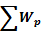 Wm – liczba przyznanych punktów zgodnie każdego tabelą „Wysokość świadczenia w poszczególnych wariantach” (określonej poniżej) dla każdego świadczenia w ocenianym wariancie (jeden z dwóch wariantów)Wn –     liczba przyznanych ofercie punktów za kryterium „wysokość świadczeń” dwóch danym wariancie (jeden z dwóch wariantów)Obliczenie liczby punktów przyznawanych za każdy wariant badanej oferty zostanie dokonane oddzielnie dla każdego wymienionego w tabeli „Wysokość świadczenia w poszczególnych wariantach”, na podstawie poniższego wzoru:Wm=(WSb/WSmax) x waga dla danego świadczenia w badanym wariancie zgodnie z tabelą wysokość świadczeniagdzie:Wm – liczba przyznanych punktów dla danego świadczenia w wariancie (jednym z dwóch)WSb– wysokość świadczenia w badanym zakresie oferty ocenianej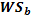 WSmax– najwyższa wysokość świadczenia w badanym wariancie spośród wszystkich nieodrzuconych ofertTabela „Wysokość świadczenia w poszczególnych wariantach”:Obliczanie liczby punktów przyznawanych każdej ofercie zostanie dokonane jako suma punktów za kryterium „wysokość świadczeń” przyznawanych dla każdego wariantu, na podstawie poniższego wzoruW=∑WnW – liczba przyznanych punktów dla wszystkich wariantów łącznie.14.1.3. KLAUZULE FAKULTATYWNE (Kf) – maksymalna liczba punktów do zdobycia dla każdej oferty waga 5% dla każdego wariantu, łącznie 10%, co odpowiada 5 punktom dla każdego wariantu, 10 punktom dla każdej oferty.Obliczenie liczby punktów przyznanych każdej ofercie z osobna zostanie dokonane jako suma punktów każdej zaoferowanej klauzuli. Ocena każdej klauzuli dla każdego wariantu (liczba wariantów 2) wykonana zostanie na podstawie poniższego wzoru:K = ∑ Kk × 0,05gdzie:∑Kk  - Suma przyznanych punktów obliczanych zgodnie każdego tabelą rozszerzenia fakultatywnego, dla każdego z wariantów (jeden z dwóch  wariantów).K – liczba przyznanych punktów za daną klauzulę dla badanego zakresu (liczba wariantów 1 z dwóch)Tabela rozszerzenia fakultatywnego:Obliczanie liczby punktów przyznawanych każdej ofercie zostanie dokonane jako suma punktów za kryterium „kryterium fakultatywne” przyznawanych dla każdego wariantu, na podstawie poniższego wzoruKf=∑KKf – liczba przyznanych punktów dla wszystkich wariantów łącznie.14.1.4 ŁĄCZNA PUNKTACJA PRZYZNANA OFERCIE ZOSTANIE OBLICZONA ZGODNIE Z WZOREM:Oo = Co + W + Kfgdzie:	Oo 	– punktacja łączna badanej oferty łącznie w 2 wariantach świadczenia Co - łączna liczba badanej oferty w kryterium „cena oferty – składka miesięczna za osobę” W  - łączna liczba badanej oferty w kryterium „wysokość świadczenia”Kf - łączna liczba badanej oferty w kryterium „klauzule fakultatywne”14.2. Zamawiający wybierze ofertę z największą liczbą punktów uzyskaną w sumie za 1, 2 i 3 kryterium.14.3. W toku badania i oceny ofert Zamawiający może żądać od Wykonawców wyjaśnień dotyczących treści złożonych ofert.14.4. W przypadku złożenia przez Wykonawcę oferty, której wybór prowadziłby do powstania                u Zamawiającego obowiązku podatkowego zgodnie z przepisami o podatku od towarów                    i usług, Zamawiający w celu oceny takiej oferty dolicza do przedstawionej w niej ceny podatek od towarów i usług, który miałby obowiązek rozliczyć zgodnie z tymi przepisami. Wykonawca, składając ofertę, informuje Zamawiającego, czy wybór oferty będzie prowadzić do powstania u Zamawiającego obowiązku podatkowego, wskazując nazwę (rodzaj) towaru lub usługi, których dostawa będzie prowadzić do jego powstania, oraz wskazując ich wartość bez kwoty podatku zgodnie z art. 225 ust. 2 pkt. 3 ustawy Pzp.   14.5. Ceny w ofercie należy określać z dokładnością do dwóch miejsc po przecinku, stosując zasadę opisaną w ustawie z dnia 11 marca 2004r o podatku od towarów i usług (j.t. Dz.U.2022. poz. 931 ze zm.).14.6. Zamawiający poprawi w tekście oferty oczywiste omyłki pisarskie oraz oczywiste omyłki rachunkowe, z uwzględnieniem konsekwencji rachunkowych dokonywanych poprawek oraz inne omyłki polegające na niezgodności oferty z SWZ, nie powodujące istotnych zmian w treści oferty, niezwłocznie zawiadamiając o tym Wykonawcę, którego oferta została poprawiona.14.7. Zamawiający poprawi w tekście oferty inne omyłki polegające na niezgodności oferty                 ze specyfikacją istotnych warunków zamówienia, niepowodujące istotnych zmian w treści  oferty niezwłocznie zawiadamiając o tym Wykonawcę, którego oferta została poprawiona.14.8.  Zamawiający odrzuci ofertę, jeżeli zajdą przesłanki określone w art. 226 ustawy Pzp.14.9. Zamawiający wybierze ofertę najkorzystniejszą, dla każdej części na podstawie kryteriów oceny ofert określonych w SWZ. 14.10.W przypadku wystąpienia przesłanek, o których mowa w art. 255 ustawy Pzp Zamawiający unieważnia postępowanie.14.11.O unieważnieniu postępowania o udzielenie zamówienia zamawiający zawiadamia równocześnie Wykonawców, którzy złożyli oferty lub wnioski o dopuszczenie do udziału w postępowaniu lub zostali zaproszeni do negocjacji – podając uzasadnienie faktyczne i prawne. Zamawiający udostępnia niezwłocznie informacje, o których mowa powyżej, na stronie internetowej prowadzonego postępowania.15 . INFORMACJE O FORMALNOŚCIACH, JAKIE POWINNY ZOSTAĆ DOPEŁNIONE PO WYBORZE OFERTY W CELU ZAWARCIA UMOWY W SPRAWIE ZAMÓWIENIA PUBLICZNEGO.15.1.Zamawiający poinformuje niezwłocznie wszystkich Wykonawców o: wyborze najkorzystniejszej oferty, z poszczególnej części, podając nazwę albo imię i nazwisko, siedzibę albo miejsce zamieszkania i adres Wykonawcy, jeżeli jest miejscem wykonania działalności Wykonawcy, którego ofertę wybrano, oraz nazwy albo imiona i nazwiska, siedziby albo miejsce zamieszkania i adresy, jeżeli są miejscami wykonania działalności Wykonawców, którzy złożyli oferty, a także punktację przyznaną ofertom w każdym kryterium oceny ofert i łączną punktację; Wykonawcach, którzy zostali wykluczeni;Wykonawcach, których oferty zostały odrzucone, powodach odrzucenia oferty, braku równoważności lub braku spełnienia wymagań wydajności lub funkcjonalności. Zamawiający odrzuca oferty, które zawierały rażąco niską cenę lub koszt z powodu udzielenia pomocy publicznej, a Wykonawca, w terminie wyznaczonym przez Zamawiającego, nie udowodnił, że pomoc ta jest zgodna z prawem w rozumieniu przepisów o postępowaniu w sprawach dotyczących pomocy publicznej.o unieważnieniu postępowania- podając uzasadnienie faktyczne i prawne.15.2. Zamawiający zamieści informacje, o których mowa w pkt.15.1 SWZ na stronie: https://biuletyn.lublin.eu/zlobki/zamowienia-publiczne/2022/ oraz na stronie internetowej Zamawiającego www.zlobki.lublin.eu. 15.3. W celu zawarcia umowy w sprawie zamówienia publicznego, Wykonawca, którego ofertę wybrano, jako najkorzystniejszą przed podpisaniem umowy składa:a) pełnomocnictwo, jeżeli umowę podpisuje pełnomocnik, o ile wynika ono z innych      dokumentówb) umowę regulująca współpracę Wykonawców wspólnie ubiegających się o udzielenie zamówienia, jeżeli oferta tych Wykonawców zostanie wybrana.Niedopełnienie powyższych formalności przez wybranego Wykonawcę będzie potraktowane przez Zamawiającego jako niemożność zawarcia umowy w sprawie zamówienia publicznego z przyczyn leżących po stronie Wykonawcy.15.4. Zamawiający zawiera umowę w sprawie zamówienia publicznego, z uwzględnieniem art. 577 ustawy Pzp, w terminie nie krótszym niż 5 dni od dnia przesłania zawiadomienia o wyborze najkorzystniejszej oferty, jeżeli zawiadomienie to zostało przesłane przy użyciu środków komunikacji elektronicznej, albo 10 dni – jeżeli zostało przesłane w inny sposób.15.5 Jeżeli Wykonawca, którego oferta została wybrana jako najkorzystniejsza, uchyla się od zawarcia umowy w sprawie zamówienia publicznego, Zamawiający może dokonać ponownego badania i oceny ofert spośród ofert pozostałych w postępowaniu wykonawców albo unieważnić postępowanie.16. projektowane postanowienia umowy w sprawie zamówienia publicznego, które zostaną wprowadzone do umowy w sprawie zamówienia publicznego.16.1. Wykonawca, którego oferta zostanie wybrana zobowiązany jest podpisać umowę, zgodnie z projektowanymi  postanowieniami umowy, stanowiącym załącznik nr 3 do SWZ wraz ze wszystkimi jej załącznikami, w miejscu i w terminie wskazanym przez Zamawiającego. 16.2. Zamawiający zawrze umowę z Wykonawcą, którego oferta zostanie wybrana jako najkorzystniejsza w formie pisemnej bądź elektronicznej opatrzonej kwalifikowanym podpisem elektronicznym.17. POUCZENIE O ŚRODKACH OCHRONY PRAWNEJ PRZYSŁUGUJĄCYCH WYKONAWCY W TOKU POSTĘPOWANIA O UDZIELENIE ZAMÓWIENIA.Wykonawcom, a także innemu podmiotowi, jeżeli ma lub miał interes w uzyskaniu zamówienia oraz poniósł lub może ponieść szkodę w wyniku naruszenia przez Zamawiającego przepisów ustawy Pzp, przysługują środki ochrony prawnej na zasadach przewidzianych w dziale IX ustawy Pzp (art. 505–590).18. WYMAGANIA DOTYCZĄCE ZABEZPIECZENIA NALEŻYTEGO WYKONANIA UMOWY.Zamawiający nie przewiduje zabezpieczenia należytego wykonania umowy.19. WYMAGANIA W ZAKRESIE ZATRUDNIENIA NA PODSTAWIE STOSUNKU PRACY, W OKOLICZNOŚCIACH O KTÓRYCH MOWA W ART. 95 USTAWY. 19. 1   Zamawiający wymaga zatrudnienia na podstawie umowy o pracę przez wykonawcę lub podwykonawcę osób wykonujących czynności w trakcie realizacji zamówienia polegające na zaksięgowaniu wpływu składki ubezpieczeniowej za okres wynikający z umowy oraz wypłacie odszkodowania za szkodę Zamawiającemu.19.2    Wykonawca zawierając umowę równocześnie oświadcza, że zatrudnia na umowę o pracę pracowników wykonujących czynności wskazane w pkt. 19.1 SWZ.19.3   Zamawiający ma prawo skontrolowania Wykonawcy w zakresie spełniania wymagań określonych w pkt. 19.1 na każdym etapie postępowania.  W celu kontroli spełnienia wymogu zatrudnienia Zamawiający może wezwać Wykonawcę w terminie nie krótszym niż 5 dni  do przedłożenia:-oświadczenia zatrudnionego pracownika,-oświadczenia wykonawcy lub podwykonawcy o zatrudnieniu pracownika na podstawie umowy o pracę,-poświadczonej za zgodność z oryginałem kopii umowy o pracę zatrudnionego pracownika,-innych dokumentów- zawierających informacje, w tym dane osobowe, niezbędne do weryfikacji zatrudnienia na podstawie umowy o pracę, w szczególności imię i nazwisko zatrudnionego pracownika, datę zawarcia umowy o pracę, rodzaj umowy o pracę i zakres obowiązków pracownika.19.4   Nieprzedłożenie przez Wykonawcę dokumentów, o których mowa w pkt. 19.3 SWZ traktowane będzie jako niewypełnienie obowiązku określonego w SWZ i art. 95 ustawy Pzp. Konsekwencje braku spełnienia warunku zatrudnienia określa umowa, której wzór stanowi załącznik nr 3 do SWZ20. INFORMACJE DODATKOWE 20.1. Zamawiający nie przewiduje wyboru najkorzystniejszej oferty z zastosowaniem aukcji elektronicznej. 20.2.  Zamawiający nie przewiduje zawarcia umowy ramowej. 20.3. Rozliczenia miedzy Zamawiającym a Wykonawcą będą prowadzone wyłącznie w złotych polskich bez względu na uwarunkowania Wykonawcy.20.4. Zamawiający nie przewiduje zwrotu kosztów udziału w postępowaniu. 20.5. Zamawiający nie wymaga zatrudnienia osób, o których mowa w art. 96 ust. 2 pkt. 2 ustawy Pzp. 20.6. Zamawiający nie zastrzega możliwości ubiegania się o udzielenie zamówienia wyłącznie przez Wykonawców, o których mowa w art. 94 ustawy Pzp. 20.7. Zamawiający nie zastrzega obowiązku osobistego wykonania przez Wykonawcę kluczowych części zamówienia. 20.8. Zamawiający nie przewiduje przeprowadzenia wizji lokalnej lub sprawdzania przez Wykonawcę dokumentów niezbędnych do realizacji zamówienia, w których mowa w art. 131 ust. 2 ustawy Pzp. 21.OCHRONA OSÓB FIZYCZNYCH W ZWIĄZKU Z PRZETWARZANIEM DANYCH OSOBOWYCH21.1. Zamawiający informuje, iż dane osobowe Wykonawcy rozumie jako dane osobowe osób fizycznych, od których dane te bezpośrednio pozyskał, w szczególności: 21.1.1. Wykonawcy będącego osobą fizyczną;21.1.2.Wykonawcy będącego osobą fizyczną prowadzącą jednoosobową działalność gospodarczą; 21.1.3. Pełnomocnika Wykonawcy będącego osobą fizyczną;21.1.4. Członka/członków organu zarządzającego Wykonawcy, będącego osobą fizyczną; 21.1.5. Osoby/ osób skierowanych do przygotowania i przeprowadzenia postępowania o udzielenie zamówienia publicznego.21.2. Zamawiający zgodnie z art. 13 ust. 1 i 2 rozporządzenia Parlamentu Europejskiego i Rady (UE) 2016/679 z dnia 27 kwietnia 2016 r. w sprawie ochrony osób fizycznych w związku z przetwarzaniem danych osobowych i w sprawie swobodnego przepływu takich danych oraz uchylenia dyrektywy 95/46/WE (ogólne rozporządzenie o ochronie danych) (Dz. Urz. UE L 119 z 04.05.2016, str. 1), dalej „RODO”, informuję, że: administratorem Pani/Pana danych osobowych jest Miejski Zespół Żłobków w Lublinie ul. Wolska 5, 20-411 Lublin Tel (81) 466-91-91 mail: mzz@zlobki.lublin.eu, posiadający REGON: 430910203, nr NIP 946-25-75-811Administrator wyznaczył Inspektora Ochrony Danych osobowych w Miejskim Zespole Żłobków w Lublinie, kontakt: adres e-mail: iod@zlobki.lublin.eu, telefon/81 466-49-91;Pani/Pana dane osobowe przetwarzane będą na podstawie art. 6 ust. 1 lit. c RODO w celu związanym z postępowaniem o udzielenie zamówienia publicznego nr MZŻ.253-5/22, prowadzonym w trybie podstawowym zgodnie z Ustawą Prawo Zamówień Publicznych z dnia 11 września 2021r. (tj. Dz. U. 2022r. poz. 1710 ze zm.);odbiorcami Pani/Pana danych osobowych będą osoby lub podmioty, którym udostępniona zostanie dokumentacja postępowania w oparciu o art. 18 oraz art. 74 ustawy z dnia 11 września 2019 r. – Prawo zamówień publicznych (Dz. U. z 2022 r. poz. 1710 ze zm.), dalej ustawa Pzp”;  Pani/Pana dane osobowe będą przechowywane, zgodnie z art. 78 ustawy Pzp, przez okres 4 lat od dnia zakończenia postępowania o udzielenie zamówienia, a jeżeli czas trwania umowy przekracza 4 lata, okres przechowywania obejmuje cały czas trwania umowy;obowiązek podania przez Panią/Pana danych osobowych bezpośrednio Pani/Pana dotyczących jest wymogiem ustawowym określonym w przepisach ustawy Pzp, związanym z udziałem w postępowaniu o udzielenie zamówienia publicznego; konsekwencje niepodania określonych danych wynikają z ustawy Pzp;  w odniesieniu do Pani/Pana danych osobowych decyzje nie będą podejmowane w sposób zautomatyzowany, stosowanie do art. 22 RODO;posiada Pani/Pan:- na podstawie art. 15 RODO prawo dostępu do danych osobowych Pani/Pana dotyczących;- na podstawie art. 16 RODO prawo do sprostowania Pani/Pana danych osobowych;- na podstawie art. 18 RODO prawo żądania od administratora ograniczenia przetwarzania danych osobowych z zastrzeżeniem przypadków, o których mowa w art. 18 ust. 2 RODO;  - prawo do wniesienia skargi do Prezesa Urzędu Ochrony Danych Osobowych, gdy uzna Pani/Pan, że przetwarzanie danych osobowych Pani/Pana dotyczących narusza przepisy RODO;nie przysługuje Pani/Panu:- w związku z art. 17 ust. 3 lit. b, d lub e RODO prawo do usunięcia danych osobowych;- prawo do przenoszenia danych osobowych, o którym mowa w art. 20 RODO;- na podstawie art. 21 RODO prawo sprzeciwu, wobec przetwarzania danych osobowych, gdyż podstawą prawną przetwarzania Pani/Pana danych osobowych jest art. 6 ust. 1 lit. c RODO. 21.3.  Zamawiający informuje, że w przypadku gdy wykonanie obowiązków, o których mowa w art. 15 ust. 1-3 rozporządzenia 2016/679, wymagałoby niewspółmiernie dużego wysiłku, Zamawiający może żądać od osoby,  której dane dotyczą, wskazania dodatkowych informacji mających na celu sprecyzowanie żądania, w szczególności podania nazwy lub daty postępowania o udzielenie zamówienia publicznego. 21.4. Wykonawca na podstawie art.  18 RODO posiada prawo do żądania od administratora ograniczenia przetwarzania danych osobowych jego dotyczących, z zastrzeżeniem przypadków, o których mowa w art. 18 ust. 2 RODO tj. prawo do ograniczenia przetwarzania danych osobowych nie ma zastosowania w odniesieniu do przechowywania, w celu zapewnienia korzystania ze środków ochrony prawnej lub w celu ochrony praw innej osoby fizycznej lub prawnej, lub z uwagi na ważne względy interesu publicznego Unii Europejskiej lub państwa członkowskiego 21.5. Wykonawca posiada prawo do wniesienia skargi do Prezesa Urzędu Ochrony Danych Osobowych, gdy uzna, że przetwarzanie danych osobowych jego dotyczących narusza przepisy RODO.21.6. Wykonawcy w związku z art. 17 ust. 3 lit. b, d lub e RODO nie przysługuje prawo do usunięcia danych osobowych.21.7. Wykonawcy nie przysługuje prawo do przenoszenia danych osobowych, o których mowa w art. 20 RODO.21.8. Wykonawcy na podstawie art. 21 RODO nie przysługuje prawo sprzeciwu, wobec przetwarzania danych osobowych, gdyż podstawą prawną przetwarzania Pani/Pana danych osobowych jest art. 6 ust. 1 lit. c RODO.21.9. Wykonawca zobowiązany jest wypełnić obowiązki informacyjne przewidziane w art. 13 lub art. 14 RODO wobec osób fizycznych, od których dane osobowe bezpośrednio lub pośrednio pozyskał w celu ubiegania się o udzielenie zamówienia publicznego w niniejszym postępowaniu. Obowiązek ten dotyczy w szczególności:      a)    osoby fizycznej skierowanej do realizacji zamówienia;      b)   podwykonawcy/podmiotu trzeciego będącego osobą fizyczną; c) podwykonawcy/podmiotu trzeciego będącego osobą fizyczną prowadzącą jednoosobową działalność gospodarczą;     d)   pełnomocnika podwykonawcy/podmiotu trzeciego będącego osobą fizyczną;      e) członka/członków organu zarządzającego podwykonawcy/podmiotu trzeciego będącego osobą fizyczną.21.10. Zamawiający informuje, że w przypadku gdy wykonanie obowiązków, o których mowa w art. 15 ust. 1-3 rozporządzenia 2016/679, wymagałoby niewspółmiernie dużego wysiłku, Zamawiający może żądać od osoby,  której dane dotyczą, wskazania dodatkowych informacji mających w szczególności na celu sprecyzowanie nazwy lub daty zakończonego postępowania o udzielenie zamówienia publicznego. Załączniki do SWZ:Formularz ofertowy – załącznik nr 1 do SWZ,Kosztorys cenowy wraz z opisem jakościowym przedmiotu zamówienia – załącznik nr 2 do SWZ,Projektowane postanowienia umowne– załącznik nr 3 do SWZ,Oświadczenie o spełnieniu warunków udziału w postępowaniu oraz niepodleganiu wykluczeniu – załącznik nr 4 do SWZ,Oświadczenie dotyczące przynależności do grupy kapitałowej- załącznik nr 5 do SWZ,Oświadczenie składane w związku z agresją Rosji wobec Ukrainy i udziałem Białorusi w tej agresji – załącznik nr 6 do SWZ Oświadczenie Wykonawcy, który polega na zdolnościach lub sytuacji podmiotów udostępniających zasoby - załącznik nr 7 do SWZ Oświadczenie Wykonawców wspólnie ubiegających się o udzielenie zamówienia – załącznik nr 8 do SWZ Zobowiązanie podmiotu trzeciego – załącznik nr 9 do SWZOświadczenia Wykonawcy o aktualności informacji – załącznik nr 10 do SWZLublin, dn. 22-12-2022r.                                                            			       ………………………………………………..               												              Podpis i pieczątka ZamawiającegoZałącznik nr 1 do SIWZ...............................................( pieczęć Wykonawcy)FORMULARZ OFERTOWYOFERTA CENOWAJa (My), niżej podpisany (ni) ...........................................................................................działając w imieniu i na rzecz :......................................................................................................................................................(pełna nazwa wykonawcy)................................................................................................................................................................ (adres siedziby wykonawcy)REGON   ...............................................................NIP ........................................................................Telefon    ...................................................................    fax ............................................................e-mail  ..............................................................................w odpowiedzi na ogłoszenie o przetargu nieograniczonym na :„Usługa grupowego ubezpieczenia na życie pracowników Miejskiego Zespołu Żłobków w Lublinie oraz członków ich rodzin”	Oferuję(my) wykonanie dostawy w zakresie określonym w Specyfikacji Warunków Zamówienia, zgodnie z opisem przedmiotu zamówienia i postanowieniami wzoru umowy (należy wpisać cenę zgodną z wypełnionym kosztorysem cenowym zał. nr 2 do SIWZ): WARIANT I (ZAKRES I)1. Składka miesięczna za jednego ubezpieczonego:Słownie całkowita wartość brutto, z należnym podatkiem VAT: ………………………… …………………………………………….……………………………………………………………………………………………………………………………………………………………….…Cena brutto winna zawierać wszystkie koszty jakie Wykonawca poniesie w związku                       z realizacją zamówienia.2. Wysokość świadczenia:3.  Klauzule Fakultatywne:WARIANT II (ZAKRES II)1. Składka miesięczna za jednego ubezpieczonego:Słownie całkowita wartość brutto, z należnym podatkiem VAT: ………………………… …………………………………………….……………………………………………………………………………………………………………………………………………………………….…Cena brutto winna zawierać wszystkie koszty jakie Wykonawca poniesie w związku                       z realizacją zamówienia.2. Wysokość świadczenia3.  Klauzule Fakultatywne:Oświadczam(y), że przedmiot zamówienia zrealizujemy w terminie wykonania zamówienia dla każdej części od 31-01-2023r. do 31-01-2025r.  Oświadczam(y), że jesteśmy związani niniejszą ofertą przez okres 30 dni . Bieg terminu związania ofertą rozpoczyna się w dniu upływu terminu składania ofert.Oświadczam(y), że zapoznałem(liśmy) się ze szczegółowymi warunkami przetargu zawartymi w Specyfikacji Warunków Zamówienia. Oświadczam(y), że wyceniliśmy wszystkie elementy niezbędne do prawidłowego wykonania umowy oraz akceptuję (my) wzór umowy.Oświadczam(y), że w razie wybrania naszej oferty zobowiązujemy się do podpisania umowy na warunkach zawartych w projektowanych postanowieniach umowy – załącznik nr 3 dołączonym do SWZ oraz w miejscu i terminie określonym przez Zamawiającego. Oświadczam(y), że część zamówienia zamierzam(y) powierzyć podwykonawcom/ nie zamierzam powierzyć podwykonawcom*. Zamierzam powierzyć następujący zakres pracy podwykonawcom:a)………………………………………………………b)………………………………………………………Oświadczam(y), że oferta nie zawiera/ zawiera* informacji stanowiących tajemnicę przedsiębiorstwa w rozumieniu art. 11 ust. 4 ustawy z dnia 16 kwietnia 1993 r. o zwalczaniu nieuczciwej konkurencji (Dz. U. z 2022r.,  poz.1233 ze. zm.). Informacje stanowiące tajemnicę przedsiębiorstwa zawarte są w następujących dokumentach ( nazwa dokumentu, strona):......................................................................................................................................................Oświadczam(y), że wypełniłem(liśmy) obowiązki informacyjne przewidziane w art. 13 lub art. 14 RODO wobec osób fizycznych, od których dane osobowe bezpośrednio lub pośrednio pozyskałem(liśmy) w celu ubiegania się o udzielenie zamówienia publicznego w niniejszym postępowaniu Ofertę składam(y) na ................................ kolejno ponumerowanych i spiętych/zszytych 	stronach. 	*- niewłaściwe skreślićNa ofertę składają się :Uzupełniony formularz ofertowy – załącznik nr 1 do SIWZUzupełniony kosztorys cenowy – załącznik nr 2 do SIWZOświadczenia Wykonawcy dotyczące przesłanek wykluczenia z postępowania – załącznik nr 4 do SIWZ,Oświadczenie Wykonawcy dotyczące spełnienia warunków udziału w – załącznik nr 5 do SIWZ,..............................., dn. ..............................	......................................................................................                                                                               (podpis(y) osób uprawnionych do reprezentacji Wykonawcy)Wzór umowy – załącznik nr 3 do SIWZUMOWA nr ...............................zawarta w dniu ……………….pomiędzy: Gminą Lublin Plac Króla Władysława Łokietka 1, 20-109 Lublin, posiadającą NIP 946-25-75-811, działającą przez jednostkę organizacyjną Miejski Zespół Żłobków w Lublinie z siedzibą w Lublinie przy ul. Wolskiej 5, 20-411 Lublin, REGON 430910203, reprezentowanym przez:  Panią Małgorzatę Momont  – Dyrektora Miejskiego Zespołu Żłobków w Lublinie zwanym dalej  Zamawiającyma:Panią/Panem …………..…( imię i nazwisko) …………………..………………………………...prowadzącą/cym działalność gospodarczą pod nazwą ………………………………… z siedzibą w ………….. (…-……..), przy ul. ……………………………………., posiadającym NIP……………… , REGON ……………………, wpisany do Centralnej Ewidencji i Informacji o Działalności Gospodarczej według stanu na dzień ………………………r. ,lub……………………………., z siedzibą w ………………(..-… ………………..) przy ul. …………..... ……………………, posiadającym NIP …………………. oraz REGON …………………………….(wpisany do rejestru przedsiębiorców pod numerem Krajowego Rejestru Sądowego ………………)* , reprezentowanym przez ……………………………………………………………………………zwaną/ym dalej Wykonawcą.	Niniejsza umowa zostaje zawarta w rezultacie dokonania przez Zamawiającego wyboru oferty Wykonawcy w wyniku postępowania o udzielenie zamówienia publicznego w trybie podstawowym o szacunkowej wartości powyżej 130 000,00zł, na zasadach określonych w ustawie Prawo zamówień publicznych z dnia 11 września 2019r. (tj. Dz. U. z 2022 r. poz. 1710 ze zm.).§1Zamawiający zleca, a Wykonawca przyjmuje do wykonania usługę grupowego ubezpieczenia na życie pracowników oraz członków ich rodzin, w zakresie określonym w niniejszej umowie i dołączonych do niej załączników(dział 855, rozdział 85505, § 4010, § 4110, § 4017, § 4019– zgodnie z klasyfikacją budżetową, zadanie budżetowe MZZ/W/103/00/10/0001, MZZ/W/322/00/10/0001, MZZ/W/362/00/10/0001).2. Ubezpieczenie obejmować będzie pełny, całodobowy zakres ubezpieczenia na terytorium Rzeczpospolitej Polskiej oraz za granicą, a dotyczy dobrowolnej ochrony ubezpieczeniowej obejmującej usługę grupowego ubezpieczenia na życie dla pracowników Miejskiego Zespołu Żłobków w Lublinie ich współmałżonków i pełnoletnich dzieci, którzy zgłoszą chęć przystąpienia do ubezpieczenia i uiszczania składki za ubezpieczenie.3. Ubezpieczenie pracowników ma charakter dobrowolny, a Zamawiający nie gwarantuje że wszyscy pracownicy Miejskiego Zespołu Żłobków w Lublinie przystąpią do ubezpieczenia. Podane w dokumentach postępowania liczebności osób ubezpieczonych w poszczególnych grupach są ilościami wyłącznie orientacyjnymi. Wykonawcy nie przysługują żadne roszczenia z tytułu przystąpienia do ubezpieczenia mniejszej ilości osób niż określona w dokumentach postępowania lub przyjęta do szacowania.  Zamawiający gwarantuje przystąpienie do ubezpieczenia 50% szacowanych osób. 4. Zakres ubezpieczenia, jego warunki i stawki zawarte są w Specyfikacji Warunków Ubezpieczenia (SWZ), ofercie cenowej złożonej przez Wykonawcę oraz w Ogólnych Warunkach Ubezpieczenia Wykonawcy.5. Realizacja niniejszej umowy przebiegać będzie zgodnie z przepisami wynikającymi z ustawy z dnia 22 maja 2003r. o działalności ubezpieczeniowej i reasekuracyjnej (Dz.U. 2022 poz. 2283.), oraz innymi obowiązującymi przepisami prawnymi w tym zakresie jak i zgodnie z postanowieniami niniejszej umowy.6. Wykonawca zobowiązany jest wykonać zamówienie z uwzględnieniem wymagań w zakresie dostępności dla osób ze szczególnymi potrzebami oraz projektowania uniwersalnego, w szczególności z uwzględnieniem obowiązków wynikających z art. 6 ustawy z dnia 19 lipca 2019 r. o zapewnianiu dostępności osobom ze szczególnymi potrzebami (tj. Dz. U z 2022 r. poz. 2240 ze zm.)§ 21. Strony uzgadniają, że w trakcie realizacji niniejszej umowy poniższe dokumenty będą uważane za jej elementy oraz że będą interpretowane, jako część umowy:Specyfikacja Warunków Zamówienia,Oferta Wykonawcy,Dokumenty wystawione przez Wykonawcę potwierdzające zawarcie umów ubezpieczenia, tj. polisy ubezpieczeniowe oraz Ogólne Warunki Ubezpieczenia.2. W przypadku rozbieżności pomiędzy zapisami dokumentów wymienionych w ust. 1 pierwszeństwo mają zapisy SWZ przed zapisami OWU, a w sprawach nieuregulowanych w SWZ obowiązują zapisy OWU Wykonawcy.§ 3Umowa zostaje zawarta na czas oznaczony, tj. od 31.01.2023 r. do 31.01.2025 r. § 41. Strony ustalają, że likwidacja szkód będzie przebiegała zgodnie z ustalonymi w niniejszym paragrafie procedurami likwidacji szkód.2.  Nadzór nad likwidacją szkód i sprawozdawczość w tym zakresie należy do Wykonawcy.3. Wykonawca zobowiązuje się do przystąpienia do likwidacji szkody zgłoszonej poprzez przesłanie formularza likwidacji szkód w formie elektronicznej, faxem lub pocztą pod adres wskazany przez Wykonawcę lub osobiste dostarczenie kompletnej dokumentacji.4. Wykonawca zobowiązuje się do likwidacji szkód i wypłaty świadczeń niezwłocznie po otrzymaniu kompletnej dokumentacji, nie później jednak niż w terminie określonym przez przepisy prawa.5. Zamawiający, w razie konieczności, wymaga od pracownika posiadania aktualnego badania lekarskiego w celu orzeczenia wysokości stopnia uszczerbku na zdrowiu ubezpieczonego. Wykonawca zapewnia możliwość wypłaty stosownego świadczenia na podstawie przekazanej dokumentacji lekarskiej.6. Wykonawca zapewni ubezpieczonemu możliwość złożenia wszelkiej dokumentacji i zgłoszenie roszczenia w punkcie obsługi Klienta na terenie miasta, w którym siedzibę ma Ubezpieczający, miejsca pracy ubezpieczonego albo w miejscu zamieszkania ubezpieczonego lub umożliwi powyższe w formie elektronicznej, faksem lub pocztą.§ 51. Podstawą do wypłaty odszkodowania – świadczenia będzie jeden z następujących dokumentów:akt urodzenia;akt zgonu;wypis ze szpitala;orzeczenie lekarskie o stopniu uszczerbku na zdrowiu;oryginał faktury kosztów związanych z roszczeniem ubezpieczeniowym; lub inne niezbędne dokumenty potwierdzające i uzasadniające roszczenie.2. Wypłaty należnych świadczeń wypłacane będą w formie przelewu na wskazane przez ubezpieczonego konto bankowe.§ 61. Zamawiający zobowiązuje się zapłacić Wykonawcy należną sumę składek, przelewem na przypisany polisie przez Wykonawcę numer konta, nie później niż do 10 dnia miesiąca kalendarzowego, za który udzielana jest ochrona ubezpieczeniowa.2. Miesięczne wynagrodzenie Wykonawcy wynosi równowartość iloczynu składki, szczegółowo określonej w ust 3 i osób ubezpieczonych według przesłanej do Wykonawcy przez Zamawiającego listy. Suma składek za każdy miesięczny okres objęcia ochroną ubezpieczeniową nie może przekroczyć wartości wynikającej z iloczynu ilości osób aktualnie objętych ubezpieczeniem i stawki składki za jednego ubezpieczonego w danym wariancie w danym miesiącu.3. Miesięczna składka jednostkowa z tytułu niniejszej umowy przez okres realizacji niniejszej umowy będzie niezmienna i wynosi:a) dla wariantu I -....... złotych (słownie:……)b) dla wariantu II - ………..złotych (słownie: ……..)4. Podstawą do naliczenia składki w danym miesiącu jest imienny wykaz osób ubezpieczonych przygotowywany przez Zamawiającego.5 Zamawiający zobowiązuje się do przekazywania na 3 dni przed rozpoczęciem miesiąca, którego dotyczy ubezpieczenie, listy osób przystępujących do ubezpieczenia wraz z deklaracjami, listy osób występujących z ubezpieczenia oraz innych wniosków ubezpieczonych.6. Z tytułu realizacji zamówienia Wykonawca oświadcza, iż wyśle/nie wyśle ustrukturyzowaną fakturę elektroniczną w sposób, o którym mowa w art. 4 ust. 1 ustawy z dnia 9 listopada 2018 r. o elektronicznym fakturowaniu w zamówieniach publicznych, koncesjach na roboty budowlane lub usługi oraz partnerstwie publiczno - prywatnym (Dz.U. 2020 poz. 1666) z uwzględnieniem właściwego numeru GLN tj. 5907653871221 Zamawiającego. § 7Wykonawca zobowiązuje się do umożliwienia przystępowania pracowników do grupowego ubezpieczenia na życie poprzez właściwą reklamę i organizację procesu ubezpieczenia.2. Nowo przystępujący do umowy ubezpieczenia grupowego pracownicy Zamawiającego będą ubezpieczani według stawek i na warunkach zastosowanych w niniejszej umowie i ofercie stanowiącej załącznik nr 2 do umowy. 3. Wykonawca zapewni, że nie będzie stosował żadnych wyłączeń ochrony ubezpieczeniowej z tytułu karencji dla osób składających deklarację przystąpienia do umowy grupowego ubezpieczenia objętego niniejszym zamówieniem publicznym. Brak karencji dotyczy świadczeń ubezpieczeniowych, którymi Ubezpieczeni Pracownicy Zamawiającego byli objęci w obecnym ubezpieczeniu grupowym jak i świadczeń nowych, które dotychczas nie funkcjonowały. Zamawiający wymaga braku karencji dla osób obecnie ubezpieczonych oraz nowo zgłoszonych, jeżeli przystąpiły one do ubezpieczenia poprzez złożenie deklaracji uczestnictwa przed upływem 1 miesiąca liczonego od daty:a) zawarcia związku małżeńskiego,b) ukończenia 18-go roku życia (dotyczy dziecka pracownika),c) rozpoczęcia ochrony ubezpieczeniowej określonej w polisie lub dokumencie umowy ubezpieczenia, nawiązania stosunku prawnego, jeżeli stosunek prawny ubezpieczanego z ubezpieczonym powstał po rozpoczęciu ochrony ubezpieczeniowej.W przypadku przekroczenia okresu 1 miesiąca, karencje obowiązują zgodnie z OWU Ubezpieczyciela.4. Ubezpieczyciel przyjmie do ubezpieczenia pracowników, którzy w dacie zawarcia umowy przebywali na zwolnieniu lekarskim, urlopie macierzyńskim/rodzicielskim lub urlopie bezpłatnym o ile osoby te były objęte ubezpieczeniem w ramach poprzedniego ubezpieczeniafunkcjonującego u Ubezpieczającego. Jeżeli osoby te nie były objęte ubezpieczeniem w ramach poprzednio funkcjonującego ubezpieczenia mają prawo przystąpić do umowy zawartej                           z Ubezpieczającym bez karencji pod warunkiem, że przystąpią do ubezpieczenia w okresie 1 miesiąca od momentu powrotu do pracy u Ubezpieczającego.5. Wykonawca zobowiązuje się do zagwarantowania ubezpieczonemu, który przestał być pracownikiem, możliwości indywidualnej kontynuacji ubezpieczenia po uprzednim złożeniu deklaracji oraz opłaceniu składki. Prawo do kontynuacji ubezpieczenia przysługuje Ubezpieczonemu posiadającemu minimum jednomiesięczny staż w ubezpieczeniu.§ 8Każda zmiana niniejszej umowy wymaga zgody obu stron zawartej na piśmie pod rygorem nieważności.Strony przewidują możliwość zmiany wysokości składki określonej w §6 ust.3 umowy w przypadku zmiany stawki podatku od towarów i usług oraz podatku akcyzowego,–	wysokości minimalnego wynagrodzenia za pracę albo wysokości minimalnej stawki godzinowej, ustalonych na podstawie ustawy z dnia 10 października 2002 r. o minimalnym wynagrodzeniu za pracę,–	zasad podlegania ubezpieczeniom społecznym lub ubezpieczeniu zdrowotnemu lub wysokości stawki składki na ubezpieczenia społeczne lub ubezpieczenie zdrowotne,–	zasad gromadzenia i wysokości wpłat do pracowniczych planów kapitałowych, o których mowa w ustawie z dnia 4 października 2018 r. o pracowniczych planach kapitałowych (Dz. U. z 2020 r. poz. 1342 oraz z 2022 r. poz. 1079)- jeżeli zmiany te będą miały wpływ na koszty wykonania zamówienia przez wykonawcę.3. Strony w oparciu o art. 439 ustawy PZP dopuszczają możliwość zmiany wysokości stawki, określonej w §6 ust 3 umowy w przypadku zmiany w okresie obowiązywania Umowy, kosztów związanych z realizacją zamówienia, o miesięczny wskaźnik cen towarów i usług konsumpcyjnych ogłaszany w komunikacie Prezesa GUS z zastrzeżeniem że zmiana wskaźnika mniejsza niż 7% nie będzie stanowiła podstawy do ubiegania się o zmianę wynagrodzenia  Wykonawcy. W przypadku braku publikacji wskaźnika za ostatni miesiąc dostawy do waloryzacji wynagrodzenia za ten miesiąc może zostać przyjęty ostatni miesięczny opublikowany wskaźnik. 4. Zmiany wynagrodzenia należnego Wykonawcy w warunkach określonych w ust. 3 mogą nastąpić do wysokości obliczonej proporcjonalnie do zmian mających wpływ na ich wprowadzenie.5. Zmiana wynagrodzenia w związku z wystąpieniem okoliczności, o których mowa w ust 2  możliwa jest dopiero po wejściu w życie zmiany przepisów, które stanowią podstawę zmiany wynagrodzenia Wykonawcy. Zmiana wynagrodzenia, o której mowa ust 1, nastąpić może jedynie o wartość, o jaką ulegną zmianie koszty związane bezpośrednio z realizacją, pozostałej do wykonania, na chwilę podpisania aneksu, części zamówienia.6. Zmiana umowy z przyczyn o których mowa ust. 2 i 3 wymaga zgody obu stron umowy i zawarcia aneksu na piśmie pod rygorem nieważności. 7. Zmiana wynagrodzenia należnego Wykonawcy w okolicznościach wskazanych w ust. 3 może nastąpić po upływie 6 miesięcy licząc od dnia zawarcia Umowy. Wynagrodzenie Wykonawcy może ulec zmianie o 0,1  % wynagrodzenia, przewidzianego pierwotnie w umowie. 8.  Zmiana wynagrodzenia w przypadkach o których mowa w ust 2 lub 3 nastąpić może na pisemny, uzasadniony i należycie udokumentowany wniosek jednej ze stron. Wykonawca w przypadku wystąpienia z wnioskiem o zmianę wynagrodzenia, o którym mowa w ust. 2 lub 3 zobowiązany jest przedłożyć wraz z wnioskiem o zmianę wynagrodzenia kalkulację oraz udowodnić, że zmiany wymienione w ust. 2 lub 3 będą wpływają na koszt wykonania zamówienia.9.  Wykonawca, którego wynagrodzenie zostało zmienione zgodnie z ust. 3, zobowiązany jest do zmiany wynagrodzenia przysługującego podwykonawcy, z którym zawarł umowę, w zakresie odpowiadającym zmianom cen materiałów lub kosztów dotyczących zobowiązania podwykonawcy. Wykonawca zobowiązany jest na każde wezwanie Zamawiającego wykazać, że dokonał zmiany wynagrodzenia podwykonawców, o którym mowa w zdaniu pierwszym oraz, że wynagrodzenie to zostało podwykonawcy wypłacone w zmienionej wysokości i terminowo. 11. Zmiana umowy, o których mowa w § 8 umowy mogą nastąpić zarówno na wniosek Zamawiającego jak i Wykonawcy.12. Wniosek o zmianę umowy zgłaszany jest drugiej stronie na piśmie minimum 7 dni przed datą planowanych zmian i musi zawierać uzasadnienie i opis proponowanych zmian.§ 91. Zamawiający może odstąpić od umowy w sytuacji gdy:a) Wykonawca nie zachowuje terminów wypłaty świadczeń, wydawania decyzji lub udzielenia odpowiedzi na reklamację przewidzianych przepisami prawa powszechnie obowiązującego,b) Wykonawca nie wypłacił pracownikowi świadczenia w wysokości wynikającej z zwartej umowy i polisy,c) Wykonawca narusza którykolwiek z postanowień niniejszej umowy,d) W przypadku stwierdzenia przez Zamawiającego niedopełnienia przez Wykonawcę lub Podwykonawców obowiązku zatrudnienia, o którym mowa w § 10 ust. 1 umowy.e)w przypadku naruszenia przez Wykonawcę § 12 niniejszej umowy,f) w razie powstania istotnej zmiany okoliczności powodującej, że wykonanie umowy nie leży w interesie publicznym, czego nie można było przewidzieć w chwili zawarcia umowy,2. Przed odstąpieniem od umowy z przyczyn, o których mowa w  ust 1 lit. a)-c) Zamawiający wezwie Wykonawcę do zmiany sposobu realizacji umowy wyznaczając mu odpowiedni termin, z zastrzeżeniem, że po upływie wyznaczonego terminu odstąpi od umowy.3. Zamawiający może odstąpić od umowy w ciągu 30 dni od dnia bezskutecznego upływu wyznaczonego Wykonawcy terminu w przypadkach określonych w ust. 1 litera a)-c), natomiast w pozostałych przypadkach w terminie 30 dni od dnia dowiedzenia się przez Zamawiającego o przyczynie odstąpienia.  Odstąpienie od umowy następuje poprzez złożenie  oświadczenia o odstąpieniu sporządzonego na piśmie pod rygorem nieważności. 4. W przypadku odstąpienia od umowy, o jakim mowa w ust. 1 niniejszego paragrafu, Wykonawca może żądać jedynie wynagrodzenia należnego mu z tytułu wykonania części umowy, wykonanej do dnia odstąpienia, a ubezpieczeni, będą przez Wykonawcę traktowani jak objęci ubezpieczeniem w zakresie objętym przedmiotem niniejszej umowy od dnia rozpoczęcia ochrony ubezpieczeniowej, wskazanego w § 3 niniejszej umowy, do dnia odstąpienia i pomimo odstąpienia Wykonawca nie będzie żądał zwrotu odszkodowań wypłaconych za szkody powstałe w tym okresie oraz będzie likwidował ich szkody powstałe w tym okresie, a zgłoszone nawet po odstąpieniu.§10Zamawiający wymaga zatrudnienia na podstawie umowy o pracę przez Wykonawcę lub podwykonawcę osób wykonujących czynności w trakcie realizacji zamówienia polegające na zaksięgowaniu wpływu składki ubezpieczeniowej za okres wynikający z umowy bądź wypłacie świadczeń Pracownikowi. Zamawiający ma prawo skontrolowania Wykonawcy w zakresie spełniania wymagań określonych w ust 1 na każdym etapie postępowania. W celu kontroli spełnienia wymogu zatrudnienia Zamawiający może wezwać Wykonawcę w terminie nie krótszym niż 5 dni  do przedłożenia:a)oświadczenia zatrudnionego pracownika,b)oświadczenia wykonawcy lub podwykonawcy o zatrudnieniu pracownika na podstawie umowy o pracę,c)poświadczonej za zgodność z oryginałem kopii umowy o pracę zatrudnionego pracownika,d)innych dokumentów- zawierających informacje, w tym dane osobowe, niezbędne do weryfikacji zatrudnienia na podstawie umowy o pracę, w szczególności imię i nazwisko zatrudnionego pracownika, datę zawarcia umowy o pracę, rodzaj umowy o pracę i zakres obowiązków pracownika.Nieprzedstawienie przez Wykonawcę dokumentów, o których mowa w  ust. 2  traktowane będzie jako niedopełnienie obowiązku określonego w ust. 1. 4. W sytuacji gdy Zamawiający poweźmie  wątpliwości co do przestrzegania  przez Wykonawcę lub Podwykonawcę ust. 1 niniejszego paragrafu, Zamawiający może zwrócić się do Państwowej Inspekcji Pracy z wnioskiem o  przeprowadzenie kontroli, odstąpić od umowy na zasadach określonych w umowie lub/i naliczyć karę umowną zgodnie z §15 umowy. § 11Wykonawca oświadcza, iż wykona umowę bez udziału podwykonawców / Wykonawca oświadcza, iż zamierzać powierzyć następujący zakres zamówienia podwykonawcom:	a) ………………………………………………..*§ 12Wykonawca nie może bez zgody Zamawiającego wyrażonej na piśmie pod rygorem nieważności, powierzyć realizacji umowy innemu Wykonawcy ani też przelać na niego swoich praw wynikających z umowy.§ 13Strony niniejszej umowy przetwarzają nawzajem dane osobowe w celu spełnienia wymogów kontraktowych, tj. konieczności dysponowania danymi osobowymi na potrzeby wykonania zawartej umowy lub podjęcia działań przed jej zawarciem – na podstawie art. 6 ust. 1 lit B Rozporządzenia Parlamentu Europejskiego i Rady (UE) 2016/679 z dnia 27 kwietnia 2016roku w sprawie ochrony osób fizycznych w związku z przetwarzaniem danych oraz uchylenia dyrektywy 95/46/WE (RODO)Strony niniejszej umowy przetwarzać będą również dane osób wskazane wyżej w celu wypełnienia obowiązków prawnych wynikających z przepisów prawa – na podstawie art. 6 ust. 1 lit. C RODO. § 141.W kwestiach nieuregulowanych postanowieniami zawartej umowy zastosowanie mieć będą przepisy ustawy Prawo zamówień publicznych i Kodeksu Cywilnego. 2. Niniejsza umowa poddana jest właściwości Prawa Polskiego. 3.Spory mogące wyniknąć na tle wykonania postanowień niniejszej umowy strony poddają rozstrzygnięciu właściwemu miejscowo sądowi powszechnemu właściwemu według siedziby Zamawiającego.§ 151.Wykonawca zapłaci Zamawiającemu karę umowną w następujących przypadkacha)  za naruszenie postanowień umownych dotyczących  obowiązków Wykonawcy zatrudnienia pracowników  o których mowa w § 10 ust.1- w wysokości 500 zł za każde stwierdzone  naruszenie.b) w przypadku braku zapłaty lub nieterminowej zapłaty wynagrodzenia należnego podwykonawcom z tytułu zmiany wysokości wynagrodzenia, o której mowa w art. 439 ust. 5, w wysokości 2000,00 zł za każdy stwierdzony przypadek. 2. Kary umowne podlegają kumulacji. Maksymalna wysokość kar umownych należnych Zamawiającemu na mocy niniejszej umowy wynosi  50 000,00 zł3. Zamawiający może dochodzi odszkodowania przewyższającego ustalone w umowie kary umowne, na zasadach ogólnych.4, Zamawiający może potrącić kary umowne naliczone Wykonawcy z należnego mu wynagrodzenia na co  Wykonawca wyraża zgodę.5.	Zamawiający pisemnie powiadomi Wykonawcę o naliczeniu kar umownych i wezwie do ich zapłaty w terminie 7 dni. W sytuacji braku zapłaty naliczonych kar umownych  w wyznaczonym terminie Zamawiający dokona potrącenia w sposób określony w ust. 4.§16Umowę sporządzono w trzech jednobrzmiących egzemplarzach, gdzie dwa egzemplarze są dla Zamawiającego, a jeden dla Wykonawcy.Wszelkie załączniki dołączone do niniejszej umowy i wymienione w jej treści stanowią integralną część umowy...................................................		                                           ……….............................................             Wykonawca			      		                                                          Zamawiający* Zapisy zostaną odpowiednio skreśloneZałączniki:1) Formularz ofertowy ( załącznik nr 1 do umowy)2) Kosztorys cenowy ( załącznik nr 2 do umowy)Załącznik nr 4 do SIWZWykonawca:………………………………………………………………………………(pełna nazwa/firma, adres, w zależności od podmiotu: NIP/PESEL, KRS/CEiDG)reprezentowany przez:………………………………………………………………………………(imię, nazwisko, stanowisko/podstawa do reprezentacji)Oświadczenie Wykonawcy DOTYCZĄCE PRZESŁANEK WYKLUCZENIA Z POSTĘPOWANIA i SPEŁNIANIA WARUNKÓW UDZIAŁU W POSTĘPOWANIU 
Na potrzeby postępowania o udzielenie zamówienia publicznego pn. „Usługa grupowego ubezpieczenia na życie pracowników Miejskiego Zespołu Żłobków w Lublinie oraz członków ich rodzin”, prowadzonego przez Miejski Zespół Żłobków w Lublinie, nr sprawy 253-4/22, oświadczam, co następuje:OŚWIADCZENIA DOTYCZĄCE WYKONAWCY:Oświadczam, że nie podlegam wykluczeniu z postępowania na podstawie 
art. 108 ustawy Pzp.Oświadczam, że nie podlegam wykluczeniu z postępowania na podstawie 
art. 109 ust. 1 pkt. 4 ustawy Pzp  .…………….……. (miejscowość), dnia ………….……. r. 													…………………………………………(podpis)Oświadczam, że zachodzą w stosunku do mnie podstawy wykluczenia z postępowania na podstawie art. …………. ustawy Pzp (należy podać mającą zastosowanie podstawę wykluczenia spośród wymienionych w art. 108 ustawy Pzp). W przypadku podlegania wykluczeniu na podstawie art. 108 ust. 1 pkt. 1, 2 i 5  oraz art. 109 ust. 1 pkt. 4 ustawy Pzp przedstawiam dowody, o których mowa w pkt. 6 SWZ (jeżeli dotyczy), :                     …………………………………………………………………………………………..………………………….……. (miejscowość), dnia …………………. r. 													…………………………………………(podpis)OŚWIADCZENIE DOTYCZĄCE PODMIOTU, NA KTÓREGO ZASOBY POWOŁUJE SIĘ WYKONAWCA:Oświadczam, że w stosunku do następującego/ych podmiotu/tów, na którego/ych zasoby powołuję się w niniejszym postępowaniu, tj.: …………………………………………………………… (podać pełną nazwę/firmę, adres, a także w zależności od podmiotu: NIP/PESEL, KRS/CEiDG) nie zachodzą podstawy wykluczenia z postępowania o udzielenie zamówienia.…………….……. (miejscowość), dnia …………………. r. 													………………………………………… 		(podpis)OŚWIADCZENIE DOTYCZĄCE PODWYKONAWCY NIEBĘDĄCEGO PODMIOTEM, NA KTÓREGO ZASOBY POWOŁUJE SIĘ WYKONAWCA:Oświadczam, że w stosunku do następującego/ych podmiotu/tów, będącego/ych podwykonawcą/ami: ……………………………………………………………………..….…… (podać pełną nazwę/firmę, adres, a także w zależności od podmiotu: NIP/PESEL, KRS/CEiDG), nie zachodzą podstawy wykluczenia z postępowania o udzielenie zamówienia.…………….……. (miejscowość), dnia …………………. r. 												…………………………………………(podpis)INFORMACJA DOTYCZĄCA WYKONAWCY:Oświadczam, że spełniam warunki udziału w postępowaniu określone przez zamawiającego w      …………..…………………………………………………..………………………………………….. (wskazać dokument i właściwą jednostkę redakcyjną dokumentu, w której określono warunki udziału w postępowaniu).…………….……. (miejscowość), dnia ………….……. r. 														…………………………………………(podpis)INFORMACJA W ZWIĄZKU Z POLEGANIEM NA ZASOBACH INNYCH PODMIOTÓW: Oświadczam, że w celu wykazania spełniania warunków udziału w postępowaniu, określonych przez zamawiającego w………………………………………………………...……….. (wskazać dokument i właściwą jednostkę redakcyjną dokumentu, w której określono warunki udziału w postępowaniu), polegam na zasobach następującego/ych podmiotu/ów: ………………………………………………………………………...………………………………………………………………………………………………………, w następującym zakresie: …………………………………………………………………………………………………………………………………………………………… (wskazać podmiot i określić odpowiedni zakres dla wskazanego podmiotu). …………….……. (miejscowość), dnia ………….……. r. 														…………………………………………(podpis)OŚWIADCZENIE DOTYCZĄCE PODANYCH INFORMACJI:Oświadczam, że wszystkie informacje podane w powyższych oświadczeniach są aktualne 
i zgodne z prawdą oraz zostały przedstawione z pełną świadomością konsekwencji wprowadzenia zamawiającego w błąd przy przedstawianiu informacji.…………….……. (miejscowość), dnia ………….……. r. 														…………………………………………(podpis)Załącznik Nr 5 do SWZWykonawca:………………………………………………………………………………(pełna nazwa/firma, adres, w zależności od podmiotu: NIP/PESEL, KRS/CEiDG)reprezentowany przez:………………………………………………………………………………(imię, nazwisko, stanowisko/podstawa do reprezentacji)OŚWIADCZENIE DOTYCZACE PRZYNALEŻNOŚCI DO GRUPY KAPITAŁOWEJzłożone do postępowania w trybie podstawowym na „Usługa grupowego ubezpieczenia na życie pracowników Miejskiego Zespołu Żłobków w Lublinie oraz członków ich rodzin”Składając ofertę w postępowaniu o zamówienie publiczne prowadzone w trybie przetargu nieograniczonego na: „Usługa grupowego ubezpieczenia na życie pracowników Miejskiego Zespołu Żłobków w Lublinie oraz członków ich rodzin”,na mocy ustawy pzp z dnia 11 września 2019 -Prawo zamówień publicznych w imieniu reprezentowanej przeze mnie firmy: (Nazwa Wykonawcy, siedziba)................................................................................................................................................................oświadczam, iż :należę do grupy kapitałowejnie należę do grupy kapitałowej*Uwaga: W przypadku należenia Wykonawcy do grupy kapitałowej Wykonawca załącza listę podmiotów.*niewłaściwe skreślić ………………………………………      …………………..…….……………………………              ( miejscowość, data)                              			  (podpis)Oświadczam, że wszystkie informacje podane w powyższych oświadczeniach są aktualne 
i zgodne z prawdą oraz zostały przedstawione z pełną świadomością konsekwencji wprowadzenia zamawiającego w błąd przy przedstawianiu informacji.…………….……. (miejscowość), dnia …………………. r. 												…………………………………………(podpis)DOKUMENT NALEŻY PODPISAĆ KWALIFIKOWANYM PODPISEM ELEKTRONICZNYM, 
PODPISEM ZAUFANYM LUB PODPISEM OSOBISTYM.Załącznik nr 6 do SWZ Zamawiający:Miejski Zespół Żłobków w Lublinie ul. Wolska 520-411 Lublin (pełna nazwa/firma, adres)Wykonawca:………………………………………………………………………………(pełna nazwa/firma, adres, w zależności od podmiotu: NIP/PESEL, KRS/CEiDG)reprezentowany przez:………………………………………………………………………………(imię, nazwisko, stanowisko/podstawa do reprezentacji)Oświadczenie o niepodleganiu wykluczeniu z postępowania na podstawie art. 7 ust.1 ustawy z dnia 13 kwietnia 2022 r. o szczególnych rozwiązaniach w zakresie przeciwdziałania wspieraniu agresji na Ukrainę oraz służących ochronie bezpieczeństwa narodowego (dalej zwaną ustawą) (Dz.U. 2022 poz. 835 ze zm.)Przystępując do udziału w postępowaniu o udzielenie zamówienia publicznego na„Usługa grupowego ubezpieczenia na życie pracowników Miejskiego Zespołu Żłobków w Lublinie oraz członków ich rodzin”.działając w imieniu ................................................................. z siedzibą w ................................ będąc Wykonawcą / Podmiotem udostępniającym zasoby, jako osoba należycie umocowana do reprezentowania, z uwagi na treść art. 7 ust. 1 pkt 1-3 ustawy z dnia 13 kwietnia 2022 r. o szczególnych rozwiązaniach w zakresie przeciwdziałania wspieraniu agresji na Ukrainę oraz służących ochronie bezpieczeństwa narodowego,  oświadczam, że ☐ nie jestem:1) wykonawcą wymienionym w wykazach określonych w rozporządzeniu 765/2006
i rozporządzeniu 269/2014 albo wpisanym na listę na podstawie decyzji w sprawie wpisu na listę rozstrzygającej o zastosowaniu środka, o którym mowa w art. 1 pkt 3 tej ustawy,
2) wykonawcą, którego beneficjentem rzeczywistym w rozumieniu ustawy z dnia 1 marca 2018 r.         o przeciwdziałaniu praniu pieniędzy oraz finansowaniu terroryzmu (Dz.U. z 2022 r. poz. 593 i 655) jest osoba wymieniona w wykazach określonych w rozporządzeniu 765/2006 i rozporządzeniu 269/2014 albo wpisana na listę lub będąca takim beneficjentem rzeczywistym od dnia 24 lutego 2022 r., o ile została wpisana na listę na podstawie decyzji w sprawie wpisu na listę rozstrzygającej o zastosowaniu środka, o którym mowa w art. 1 pkt 3 tej ustawy,3) wykonawcą, którego jednostką dominującą w rozumieniu art. 3 ust. 1 pkt 37 ustawy z dnia 29 września 1994 r. o rachunkowości (Dz.U. z 2021 r. poz. 217, 2105 i 2106) jest podmiot wymieniony w wykazach określonych w rozporządzeniu 765/2006 i rozporządzeniu 269/2014 albo wpisany na listę lub będący taką jednostką dominującą od dnia 24 lutego2022r., o ile został wpisany na listę na podstawie decyzji w sprawie wpisu na listę rozstrzygającej o zastosowaniu środka, o którym mowa w art. 1 pkt 3 tej ustawy;albo:
☐ jestem:1) wykonawcą wymienionym w wykazach określonych w rozporządzeniu 765/2006
i rozporządzeniu 269/2014 albo wpisanym na listę na podstawie decyzji w sprawie wpisu na listę rozstrzygającej o zastosowaniu środka, o którym mowa w art. 1 pkt 3 tej ustawy, lub
2) wykonawcą, którego beneficjentem rzeczywistym w rozumieniu ustawy z dnia 1 marca 2018 r.  o przeciwdziałaniu praniu pieniędzy oraz finansowaniu terroryzmu (Dz.U. z 2022 r. poz. 593     i 655) jest osoba wymieniona w wykazach określonych w rozporządzeniu 765/2006 i rozporządzeniu 269/2014 albo wpisana na listę lub będąca takim beneficjentem rzeczywistym od dnia 24 lutego 2022 r., o ile została wpisana na listę na podstawie decyzji w sprawie wpisu na listę rozstrzygającej o zastosowaniu środka, o którym mowa w art.1pkt3 tej ustawy, lub
3) wykonawcą, którego jednostką dominującą w rozumieniu art. 3 ust. 1 pkt 37 ustawy z dnia 29 września 1994 r. o rachunkowości (Dz.U. z 2021 r. poz. 217, 2105 i 2106) jest podmiot wymieniony w wykazach określonych w rozporządzeniu 765/2006 i rozporządzeniu 269/2014 albo wpisany na listę lub będący taką jednostką dominującą od dnia 24 lutego 2022 r., o ile został wpisany na listę na podstawie decyzji w sprawie wpisu na listę rozstrzygającej o zastosowaniu środka, o którym mowa w art. 1 pkt 3 tej ustawy.
……………………………                …….………………………………………………              (miejscowość, data)                     (podpis Dostawcy / osoby upoważnionej                                                                    do reprezentowania Dostawcy )       DOKUMENT NALEŻY PODPISAĆ KWALIFIKOWANYM PODPISEM ELEKTRONICZNYM, 
PODPISEM ZAUFANYM LUB PODPISEM OSOBISTYM.Załącznik nr 7 do SWZ................................................................                                           (pieczęć Wykonawcy)                                                              OŚWIADCZENIE O POWIERZENIU WYKONANIA CZYNNOŚCI ZAMÓWIENIA do postępowania w trybie podstawowym na „Usługa grupowego ubezpieczenia na życie pracowników Miejskiego Zespołu Żłobków w Lublinie oraz członków ich rodzin”W imieniu reprezentowanej przeze mnie firmy:Nazwa Wykonawcy, siedziba .................................................................................................................... ................................................................................................................................................................ Oświadczam(my), że Wykonawca, którego reprezentuję(jemy) powołuję(my) się na zasoby innych podmiotów:................................................................................................................................................................i wykazuję(emy), że inne podmioty:Posiadają uprawnienia do wykonania określonej działalności lub czynności jeżeli przepisy nakładają obowiązek ich posiadania.Oświadczam(my), zamierzam(y) powierzyć wykonanie części zamówienia podwykonawcom:................................................................................................................................................................i wykazuję(emy), że podwykonawca:Posiada uprawnienia do wykonania określonej działalności lub czynności jeżeli przepisy prawa nakładają obowiązek ich posiadania.……………………………                                      ………………………………………..…………    ( miejscowość, data)                                                  ( podpis Wykonawcy/ osoby upoważnionej do reprezentowania Wykonawcy )         Oświadczam(y), że wszystkie informacje podane w powyższym oświadczeniu są aktualne 
i zgodne z prawdą oraz zostały przedstawione z pełną świadomością konsekwencji wprowadzenia zamawiającego w błąd przy przedstawianiu informacji.……………………………….….…           ……….……………………………………………( miejscowość, data)                                   ( podpis Wykonawcy/ osoby upoważnionej do                       	reprezentowania Wykonawcy)DOKUMENT NALEŻY PODPISAĆ KWALIFIKOWANYM PODPISEM ELEKTRONICZNYM, 
PODPISEM ZAUFANYM LUB PODPISEM OSOBISTYM.Załącznik nr 8 do SWZ................................................................                                           (pieczęć Wykonawcy)                                                              Oświadczenie, o którym mowa w art. 117 ust. 4 ustawy Pzp(składane w przypadku Wykonawców wspólnie ubiegających się 
o udzielenie zamówienia publicznego)Przystępując do udziału w postępowaniu o udzielenie zamówienia publicznego na„Usługa grupowego ubezpieczenia na życie pracowników Miejskiego Zespołu Żłobków w Lublinie oraz członków ich rodzin”działając na podstawie art. 117 ust. 4 ustawy Pzp oświadczamy, iż Wykonawcy wspólnie ubiegający się o udzielenie zamówienia zrealizują przedmiotowe zamówienie w zakresie określonym w tabeli:……………………………….….…           ……….……………………………………………( miejscowość, data)                                   ( podpis Wykonawcy/ osoby upoważnionej do                       	reprezentowania Wykonawcy)DOKUMENT NALEŻY PODPISAĆ KWALIFIKOWANYM PODPISEM ELEKTRONICZNYM, 
PODPISEM ZAUFANYM LUB PODPISEM OSOBISTYM.Załącznik nr 9 do SWZ ……………………………………………….(nazwa podmiotu oddającego potencjał)ZOBOWIĄZANIEdo oddania do dyspozycji Wykonawcy niezbędnych zasobów na okres korzystania z nich przy wykonywaniu zamówieniaJa:_________________________________________________________________________Imię i nazwisko osoby upoważnionej do reprezentowania Podmiotu, stanowisko (właściciel, prezes zarządu, członek zarządu, prokurent, upełnomocniony reprezentant itp.*)Działając w imieniu i na rzecz:________________________________________________________________________(nazwa Podmiotu)Zobowiązuję się do oddania nw. zasobów na potrzeby wykonania zamówienia:_______________________________________________________________________(określenie zasobu – wiedza i doświadczenie, osoby zdolne do wykonania zamówienia,zdolności finansowe lub ekonomiczne)do dyspozycji Wykonawcy:_________________________________________________________________________(nazwa Wykonawcy)przy wykonywaniu zamówienia pod nazwą„Usługa grupowego ubezpieczenia na życie pracowników Miejskiego Zespołu Żłobków w Lublinie oraz członków ich rodzin” na potrzeby części placówek Miejskiego Zespołu Żłobków w LublinieOświadczam, iż:udostępniam Wykonawcy ww. zasoby, w następującym zakresie: __________________________________________________________________________________b) sposób wykorzystania udostępnionych przeze mnie zasobów będzie następujący:__________________________________________________________________________________zakres i okres mojego udziału przy wykonywaniu zamówienia będzie następujący: __________________________________________________________________________________będę realizował następujące usługi, do realizacji których są wymagane wskazane zdolności:  ______________________________________________________________________________……………………………….….…           ……….……………………………………………( miejscowość, data)                                   ( podpis Wykonawcy/ osoby upoważnionej do                       	reprezentowania Wykonawcy)DOKUMENT NALEŻY PODPISAĆ KWALIFIKOWANYM PODPISEM ELEKTRONICZNYM, 
PODPISEM ZAUFANYM LUB PODPISEM OSOBISTYM.*niepotrzebne skreślićZałącznik nr 10 do SWZ ……………………………………………….(nazwa podmiotu oddającego potencjał)Oświadczenie Wykonawcy o aktualności informacji zawartych w oświadczeniu, 
o którym mowa w art. 125 ust 1  ustawy Prawo zamówień publicznych w zakresie podstaw wykluczenia z postępowania wskazanych przez ZamawiającegoPOTWIERDZAJĄCE BRAK PODSTAW WYKLUCZENIA Z POSTĘPOWANIA(składane przez Wykonawcę na wezwanie Zamawiającego)Oświadczam, że informacje zawarte w oświadczeniu złożonym wraz z ofertą 
w postępowaniu o udzielenie zamówienia publicznego. „Usługa grupowego ubezpieczenia na życie pracowników Miejskiego Zespołu Żłobków w Lublinie oraz członków ich rodzin” w zakresie podstaw wykluczenia  i spełniania warunków udziału w postępowaniu są nadal aktualne.……………………………….….…           ……….……………………………………………( miejscowość, data)                                   ( podpis Wykonawcy/ osoby upoważnionej do                       	reprezentowania Wykonawcy)DOKUMENT NALEŻY PODPISAĆ KWALIFIKOWANYM PODPISEM ELEKTRONICZNYM, 
PODPISEM ZAUFANYM LUB PODPISEM OSOBISTYM.Rodzaj zdarzeniaWaga kryterium dla każdego świadczeniaWaga kryterium dla każdego świadczeniaRodzaj zdarzeniawariant Iwariant IIŚmierć ubezpieczonego z dowolnej przyczyny88Śmierć ubezpieczonego w następstwie nieszczęśliwego wypadku55Śmierć ubezpieczonego w następstwie wypadku przy pracy33Śmierć ubezpieczonego w następstwie wypadku komunikacyjnego33Śmierć ubezpieczonego w następstwie wypadku komunikacyjnego przy pracy33Śmierć ubezpieczonego w następstwie zawału serca lub udaru mózgu33Świadczenia dla dziecka – osierocenie44Śmierć małżonka lub partnera życiowego spowodowana nieszczęśliwym wypadkiem 44Śmierć małżonka lub partnera życiowego spowodowana przyczyną naturalną 55Śmierć dziecka spowodowana przyczyną naturalną55Śmierć rodziców spowodowana przyczyną naturalną55Śmierć rodziców małżonka lub partnera życiowego spowodowana przyczyną naturalną55Urodzenie dziecka 55Urodzenie martwego dziecka 22Trwały uszczerbek ubezpieczonego na zdrowiu w następstwie nieszczęśliwego wypadku – 100%66Trwały uszczerbek na zdrowiu spowodowany nieszczęśliwym wypadkiem – 1%55Wystąpienie ciężkiej choroby ubezpieczonego55Operacja chirurgiczna55Pobyt ubezpieczonego w szpitalu z tytułu nieszczęśliwego wypadku komunikacyjnego – min. 1- dniowe leczenie szpitalne 22Pobyt ubezpieczonego w szpitalu z tytułu nieszczęśliwego wypadku przy pracy – min. 1- dniowe leczenie szpitalne22Pobyt ubezpieczonego w szpitalu w następstwie zawału lub krwotokiem śródmózgowym – min. 2- dniowe leczenie szpitalne33Pobyt ubezpieczonego w szpitalu z tytułu nieszczęśliwego wypadku - min. 1- dniowe leczenie szpitalne33Pobyt ubezpieczonego w szpitalu w następstwie choroby - min. 1- dniowe leczenie szpitalne55Jednorazowe świadczenie z tytułu pobytu na Oddziale Intensywnej Terapii11Gwarancja dożywotniej indywidualnej kontynuacji ubezpieczeniaOceniana będzie zaoferowana w indywidualnej kontynuacji wysokość świadczenia.22Pobyt ubezpieczonego w szpitalu z tytułu nieszczęśliwego wypadku komunikacyjnego przy pracy 11Rozszerzenie wariantu ochrony i sposób oceny zaoferowanej klauzuli.Waga klauzuli.Waga klauzuli.Rozszerzenie wariantu ochrony i sposób oceny zaoferowanej klauzuli.wariant Iwariant IIRekonwalescencja – za każdy dzień rekonwalescencji (zwolnienia lekarskiego) po pobycie w szpitalu Oceniane będzie określenie świadczenie w wysokości min. 20zł w każdym zakresie ponoszenia odpowiedzialności, zgodnie z powyższym wzorem.33Wystąpienie ciężkiej choroby ubezpieczonego – rozszerzenie zakresu określonego w kosztorysie cenowym o: - utraty kończyny wskutek choroby- utraty słuchu- wada serca- choroby neuronu ruchowego- choroba Parkinsona- oponiak- utrata wzroku- transplantacja organów- oparzenia- stwardnienie rozsiane-zakażona martwica trzustki - bakteryjne zapalenie wsierdzia- bakteryjne zapalenie mózgu lub opon mózgowo rdzeniowych- choroba Huntingtona Oceniane będzie określenie świadczenie w wysokości min. 1 000zł w każdym zakresie ponoszenia odpowiedzialności, zgodnie z powyższym wzorem.44Leczenie specjalistyczne (chemioterapia lub radioterapia, terapia interferonem, wszczepienie kardiowertera/defibrylatora, wszczepienie rozrusznika serca, ablacja)Oceniane będzie określenie świadczenie w wysokości min. 2000zł w pierwszym zakresie i min. 3 000zł w drugim zakresie ponoszenia odpowiedzialności, zgodnie z powyższym wzorem.33Leczenie specjalistyczne (chemioterapia lub radioterapia, terapia interferonem, wszczepienie kardiowertera/defibrylatora, wszczepienie rozrusznika serca, ablacja)Oceniane będzie określenie świadczenia w każdym zakresie ponoszenia odpowiedzialności, zgodnie z powyższym wzorem.55Całkowita wartość netto:Całkowita wartość podatku VAT:Całkowita wartość brutto:Rodzaj zdarzeniaOferta Wykonawcy - wysokość świadczenia przy składce z wariantu I Śmierć ubezpieczonego z dowolnej przyczynyŚmierć ubezpieczonego w następstwie nieszczęśliwego wypadkuŚmierć ubezpieczonego w następstwie wypadku przy pracyŚmierć ubezpieczonego w następstwie wypadku komunikacyjnegoŚmierć ubezpieczonego w następstwie wypadku komunikacyjnego przy pracyŚmierć ubezpieczonego w następstwie zawału serca lub udaru mózguŚwiadczenia dla dziecka – osierocenieŚmierć małżonka lub partnera życiowego spowodowana nieszczęśliwym wypadkiem Śmierć małżonka lub partnera życiowego spowodowana przyczyną naturalną Śmierć dziecka spowodowana przyczyną naturalnąŚmierć rodziców spowodowana przyczyną naturalnąŚmierć rodziców małżonka lub partnera życiowego spowodowana przyczyną naturalnąUrodzenie dziecka Urodzenie martwego dziecka Trwały uszczerbek ubezpieczonego na zdrowiu w następstwie nieszczęśliwego wypadku – 100%Trwały uszczerbek na zdrowiu spowodowany nieszczęśliwym wypadkiem – 1%Wystąpienie ciężkiej choroby ubezpieczonegoOperacja chirurgicznaPobyt ubezpieczonego w szpitalu z tytułu nieszczęśliwego wypadku komunikacyjnego – min. 1- dniowe leczenie szpitalne Pobyt ubezpieczonego w szpitalu z tytułu nieszczęśliwego wypadku przy pracy – min. 1- dniowe leczenie szpitalnePobyt ubezpieczonego w szpitalu w następstwie zawału lub krwotokiem śródmózgowym – min. 2- dniowe leczenie szpitalnePobyt ubezpieczonego w szpitalu z tytułu nieszczęśliwego wypadku - min. 1- dniowe leczenie szpitalnePobyt ubezpieczonego w szpitalu w następstwie choroby - min. 2- dniowe leczenie szpitalneJednorazowe świadczenie z tytułu pobytu na Oddziale Intensywnej TerapiiGwarancja dożywotniej indywidualnej kontynuacji ubezpieczeniaOceniana będzie zaoferowana w indywidualnej kontynuacji wysokość świadczenia.Pobyt ubezpieczonego w szpitalu z tytułu nieszczęśliwego wypadku komunikacyjnego przy pracy Rozszerzenie zakresu ochrony i sposób oceny zaoferowanej klauzuli.Oferta Wykonawcy – wysokość świadczenia przy składce z wariantu IRekonwalescencja – za każdy dzień rekonwalescencji (zwolnienia lekarskiego) po pobycie w szpitalu Oceniane będzie określenie świadczenie w wysokości min. 20zł w każdym zakresie ponoszenia odpowiedzialności, zgodnie z powyższym wzorem.Wystąpienie ciężkiej choroby ubezpieczonego – rozszerzenie zakresu określonego w kosztorysie cenowym o: - utraty kończyny wskutek choroby- utraty słuchu- wada serca- choroby neuronu ruchowego- choroba Parkinsona- oponiak- utrata wzroku- transplantacja organów- oparzenia- stwardnienie rozsiane-zakażona martwica trzustki - bakteryjne zapalenie wsierdzia- bakteryjne zapalenie mózgu lub opon mózgowo rdzeniowych- choroba Huntingtona Oceniane będzie określenie świadczenie w wysokości min. 1 000zł w każdym zakresie ponoszenia odpowiedzialności, zgodnie z powyższym wzorem.Leczenie specjalistyczne (chemioterapia lub radioterapia, terapia interferonem, wszczepienie kardiowertera/defibrylatora, wszczepienie rozrusznika serca, ablacja)Oceniane będzie określenie świadczenie w wysokości min. 2000zł w pierwszym zakresie i min. 3 000zł w drugim zakresie ponoszenia odpowiedzialności, zgodnie z powyższym wzorem.Leczenie specjalistyczne (chemioterapia lub radioterapia, terapia interferonem, wszczepienie kardiowertera/defibrylatora, wszczepienie rozrusznika serca, ablacja)Oceniane będzie określenie świadczenia w każdym zakresie ponoszenia odpowiedzialności, zgodnie z powyższym wzorem.Całkowita wartość netto:Całkowita wartość podatku VAT:Całkowita wartość brutto:Rodzaj zdarzeniaOferta Wykonawcy - wysokość świadczenia przy składce z wariantu II Śmierć ubezpieczonego z dowolnej przyczynyŚmierć ubezpieczonego w następstwie nieszczęśliwego wypadkuŚmierć ubezpieczonego w następstwie wypadku przy pracyŚmierć ubezpieczonego w następstwie wypadku komunikacyjnegoŚmierć ubezpieczonego w następstwie wypadku komunikacyjnego przy pracyŚmierć ubezpieczonego w następstwie zawału serca lub udaru mózguŚwiadczenia dla dziecka – osierocenieŚmierć małżonka lub partnera życiowego spowodowana nieszczęśliwym wypadkiem Śmierć małżonka lub partnera życiowego spowodowana przyczyną naturalną Śmierć dziecka spowodowana przyczyną naturalnąŚmierć rodziców spowodowana przyczyną naturalnąŚmierć rodziców małżonka lub partnera życiowego spowodowana przyczyną naturalnąUrodzenie dziecka Urodzenie martwego dziecka Trwały uszczerbek ubezpieczonego na zdrowiu w następstwie nieszczęśliwego wypadku – 100%Trwały uszczerbek na zdrowiu spowodowany nieszczęśliwym wypadkiem – 1%Wystąpienie ciężkiej choroby ubezpieczonegoOperacja chirurgicznaPobyt ubezpieczonego w szpitalu z tytułu nieszczęśliwego wypadku komunikacyjnego – min. 1- dniowe leczenie szpitalne Pobyt ubezpieczonego w szpitalu z tytułu nieszczęśliwego wypadku przy pracy – min. 1- dniowe leczenie szpitalnePobyt ubezpieczonego w szpitalu w następstwie zawału lub krwotokiem śródmózgowym – min. 2- dniowe leczenie szpitalnePobyt ubezpieczonego w szpitalu z tytułu nieszczęśliwego wypadku - min. 1- dniowe leczenie szpitalnePobyt ubezpieczonego w szpitalu w następstwie choroby - min. 2- dniowe leczenie szpitalneJednorazowe świadczenie z tytułu pobytu na Oddziale Intensywnej TerapiiGwarancja dożywotniej indywidualnej kontynuacji ubezpieczeniaOceniana będzie zaoferowana w indywidualnej kontynuacji wysokość świadczenia.Pobyt ubezpieczonego w szpitalu z tytułu nieszczęśliwego wypadku komunikacyjnego przy pracy Rozszerzenie zakresu ochrony i sposób oceny zaoferowanej klauzuli.Oferta Wykonawcy – wysokość świadczenia przy składce z wariantu IIRekonwalescencja – za każdy dzień rekonwalescencji (zwolnienia lekarskiego) po pobycie w szpitalu Oceniane będzie określenie świadczenie w wysokości min. 20zł w każdym zakresie ponoszenia odpowiedzialności, zgodnie z powyższym wzorem.Wystąpienie ciężkiej choroby ubezpieczonego – rozszerzenie zakresu określonego w kosztorysie cenowym o: - utraty kończyny wskutek choroby- utraty słuchu- wada serca- choroby neuronu ruchowego- choroba Parkinsona- oponiak- utrata wzroku- transplantacja organów- oparzenia- stwardnienie rozsiane-zakażona martwica trzustki - bakteryjne zapalenie wsierdzia- bakteryjne zapalenie mózgu lub opon mózgowo rdzeniowych- choroba Huntingtona Oceniane będzie określenie świadczenie w wysokości min. 1 000zł w każdym zakresie ponoszenia odpowiedzialności, zgodnie z powyższym wzorem.Leczenie specjalistyczne (chemioterapia lub radioterapia, terapia interferonem, wszczepienie kardiowertera/defibrylatora, wszczepienie rozrusznika serca, ablacja)Oceniane będzie określenie świadczenie w wysokości min. 2000zł w pierwszym zakresie i min. 3 000zł w drugim zakresie ponoszenia odpowiedzialności, zgodnie z powyższym wzorem.Leczenie specjalistyczne (chemioterapia lub radioterapia, terapia interferonem, wszczepienie kardiowertera/defibrylatora, wszczepienie rozrusznika serca, ablacja)Oceniane będzie określenie świadczenia w każdym zakresie ponoszenia odpowiedzialności, zgodnie z powyższym wzorem.l.p.Nazwa WykonawcyZakres zamówienia realizowany przez Wykonawcę1.2.Nazwa Wykonawcy:………………………………………………………………………………………………………………………………………………………………………………………………………………………Adres Wykonawcy:……………………………………………………………………..……………………………………………………………………..……………………………………………………………………..KRS:………………………...NIP:………………………........tel.:………………………...e-mail:………………………........